Министерство профессионального образования, подготовки и расстановки кадров  Республики Саха (Якутия)ГБПОУ РС(Я) «Якутский коммунально-строительный техникум»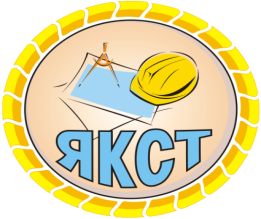 ПЛАН РАБОТЫГБПОУ  РС(Я)«Якутский коммунально-строительный техникум»на 2015-2016 уч.гг.УТВЕРЖДАЮ Директор ГБПОУ  РС(Я) «Якутский коммунально-строительный техникум»______________С.В. Калинина                                                                                 «_____»_____________2015 г.г. Якутск- 2015 г.СОДЕРЖАНИЕ         ОБРАЗОВАТЕЛЬНЫЙ ПРОЦЕСС  (Шовкань Г.В.) 1.1       Очное отделение  (Гущина С.А.)………..……………………………………………….…….	10Заочное отделение (Кальянова Л.В.)…….………………………………………………….	14Учебно-производственная работа (Беркутова Т.И.)……………………………………17НАУЧНО-МЕТОДИЧЕСКАЯ ДЕЯТЕЛЬНОСТЬ (Бугаева Е.Н.) Методическая работа (Бугаева Е.Н.)…………………………………………….……….222.2     Информационно-библиотечное обслуживание (Захарова А.В.)  ……………………………	.263.          ВОСПИТАТЕЛЬНАЯ  ДЕЯТЕЛЬНОСТЬ (Семенова С.А.) Воспитательная и социальная работа  (Семенова С.А., Турнина И.М., Александрова Т.Д.)……………………………………………………………………………………………………284.        ОБЕСПЕЧЕНИЕ ЖИЗНЕДЕЯТЕЛЬНОСТИ  ТЕХНИКУМА 3.1 Административно-хозяйственная работа (Фаркова М.В.).……………….…………………37                3.2  Пожарная безопасность и  охрана труда  (Хлебников В.Н.)………. ………….…….…….40   5.   ОБЕСПЕЧЕНИЕ  ФИНАНСОВОЙ  ДЕЯТЕЛЬНОСТИ  (Краснова Н.Н.)5.1  Финансово-экономическая работа (Краснова Н.Н.) ………………………………………….42МИССИЯМы работаем для того, чтобы содействовать социально-экономическому развитию Республики Саха (Якутия), осуществляя подготовку будущих профессионально-технических и отраслевых кадров, востребованных и конкурентоспособных на рынке трудаСТРАТЕГИЧЕСКАЯ  ЦЕЛЬ:Обеспечение конкурентоспособности техникума на рынке образовательных услуг и подготовка конкурентоспособных выпускников, востребованных рынком трудаПРИОРИТЕТ:КАЧЕСТВО  ПРОФЕССИОНАЛЬНОГО  ОБРАЗОВАНИЯЕДИНАЯ  МЕТОДИЧЕСКАЯ  ТЕМА  ПЕДКОЛЛЕКТИВА:Повышение качества подготовки специалистов на основе совершенствования учебно-методического обеспечения ФГОСЦЕЛЬ ПЕДКОЛЛЕКТИВА: Повышение конкурентоспособности техникума на рынке  труда и рынке образовательных услуг путем обеспечения необходимого качества подготовки специалистов в соответствии с ФГОС нового поколения СПО, требованиями работодателя и современными социально-экономическими условиями развития общества, воспитания личностных качеств и формирования высокого уровня их готовности к профессиональной деятельности,  развития дополнительного профессионального образования, повышающего социальную мобильность выпускников, создания комфортных и безопасных условий  труда и быта и здоровьесберегающей информационно-образовательной среды ОСНОВНЫЕ  МЕРОПРИЯТИЯ  на 2015-2016  уч гг.ОСНОВНЫЕ ПОКАЗАТЕЛИ  КАЧЕСТВА    НА 2015-2016 учебный годКонкурс при приеме заявлений  абитуриентов на новый набор 2015-2016 уч.гг.Качественное проведение профориентационной работы.Качество теоретического и практического обучения Выполнение госзадания, плановых показателей качества Рейтинг сайта техникума в Министерстве профессионального образования, подготовки и расстановки кадров РС(Я)Публичный отчет о деятельности техникума за учебный год, самообследование по основным  показателям.Обеспеченность учебной литературой, электронными образовательными ресурсами  в соответствии с требованиями ФГОС 3+ Занятость студентов в студенческих научных обществах, научно- исследовательских работах, общественных организациях. Занятость студентов в спортивных секциях, кружках художественной самодеятельности Количество преподавателей с высшей квалификационной категорией, имеющих качественную успеваемость Приобретение компьютерных программ  для учебных целейПрименение  преподавателями новых педагогических технологий Внедрение инновационной деятельности в образовательный   процесс.Распространение педагогического опыта работы преподавателейУкрепление материально-технического обеспечения учебных кабинетов, лабораторий, мастерскихАвтоматизация рабочих мест (сетевое управление) Реализация дополнительных образовательных программ по подготовке, переподготовке, повышении квалификации специалистов среднего звена, рабочих профессийСПИСОК СОСТАВА  ЦИКЛОВЫХ  МЕТОДИЧЕСКИХ  КОМИССИЙ на 2015-2016уч.гг.ЦМК « Общегуманитарные  и социально-экономические дисциплины» (ОГСЭ)2.  ЦМК «Общепрофессиональные дисциплины» (ОПД)3.ЦМК « Специальные  дисциплины №1» (СД№1)ЦМК «Специальные дисциплины №2» (СД№2)ПЛАН РАБОТЫ ПЕДАГОГИЧЕСКОГО СОВЕТА ТЕХНИКУМАПЛАН РАБОТЫ МЕТОДИЧЕСКОГО СОВЕТА ТЕХНИКУМАКАЛЕНДАРНЫЙ ПЛАН МЕРОПРИЯТИЙ ТЕХНИКУМАЕДИНЫЙ   ПЛАН   ВНУТРИТЕХНИКУМОВСКОГО КОНТРОЛЯОБРАЗОВАТЕЛЬНЫЙ  ПРОЦЕССОЧНОЕ ОТДЕЛЕНИЕЦели:   Подготовка конкурентоспособных специалистов в современных условиях, опирающихся на повышение качества предоставляемых услуг населению;Качественное внедрение Федеральных государственных образовательных стандартов нового поколения в учебный процесс на основе практико-ориентированного обучения.Качественное прохождение процедуры аккредитации и государственной аттестации образовательной организации в связи с окончанием срока действия свидетельства об аккредитации и государственной аттестации.Задачи: Повышение качества промежуточной и итоговой аттестации на основе обучения студентов с применением инновационных педагогических технологий в соответствии с Федеральными государственными образовательными стандартами нового поколения;Поиски решения проблем, связанных с учебно-материальным обеспечением;Материально-техническое обеспечение профессионального обучения на базе техникума;Качественная и своевременная подготовка документации для аккредитации и государственной аттестации техникума;Качественная подготовка рабочих по системе начального профессионального образования.1.2  ЗАОЧНОЕ ОТДЕЛЕНИЕЦели: Повышение качества профессионального образования выпускников с учетом высокой потребности     общества в ответственных, компетентных, способных к эффективной работе на уровне мировых стандартов, готовых к постоянному росту рабочих и специалистов.Совершенствование организации самостоятельной работы студентов в межсессионный период;Обеспечение качества подготовки;Организация набора на заочное отделение.Основные задачи:содействие формированию и реализации эффективной политики направленной на повышение качества профессионального образования выпускников заочного отделения;нормативно-методическое, аналитическое и консалтинговое обеспечение образовательного учреждения в области повышения качества профессионального образования;выявление требований работодателей и населения к содержанию подготовки специалистов в целях их максимально полного учета в образовательной деятельности образовательного учреждения;совершенствование системы оценки, анализа, контроля, нормативного и методического обеспечения деятельности техникума в области качества обучения, в том числе на основе формирования приоритетных целевых образовательных программ.УЧЕБНО-ПРОИЗВОДСТВЕННАЯ РАБОТАОСНОВНЫЕ ЗАДАЧИ:Реализация комплексной программы  развития в ГБПОУ  РС(Я) «ЯКСТ»Работа с министерствами, ведомствами, предприятиями по формированию и согласованию объемов государственного задания на подготовку специалистов, обеспечению трудоустройства выпускниковПовышение качества подготовки студентов в соответствии с требованиями ФГОС, Концепции модернизации Российского профессионального образованияУкрепление и развитие материально-технической базы техникума в соответствии с требованиями ФГОС, в том числе с привлечением Попечительского Совета, спонсоров, работодателейРасширение внебюджетной деятельности в целях увеличения дохода:Ввод малых производственных мощностей – приобретение основных средств, составление планирующей и регламентирующей деятельность документацииУкрупнение объемов в осуществлении курсовой, профессиональной подготовки, курсов повышения квалификацииРасширение информатизации образовательного пространства техникумаСовершенствование учебно-воспитательного процесса, создание условий для практико-ориентированного подхода в обучении студентов, реализация творческой, научно-исследовательской  активности студентов, развитие студенческого самоуправления, формирование здоровье сберегающей технологии в учебный процессаРаРазвитие кадрового потенциала техникума в соответствии с  современными  требованиями к модульно-компетентностному подходу подготовки специалистов среднего звенаРазвитие Развитие связи с  социальными  партнерствами, министерствами, ведомствами, образовательными учреждениями ССУЗ республики в области подготовки, переподготовки, стажировки, повышения квалификации ИПРОСНОВНЫЕ НАПРАВЛЕНИЯ РАБОТЫ ГБПОУ  РС (Я) «ЯКСТ» ПО ПРАКТИЧЕСКОМУ ОБУЧЕНИЮ:Внедрение  в образовательный процесс требования ФГОС 3+Внедрение новых педагогических, информационных технологий в образовательный процессПовышение профессиональной компетентности ИПР (профессиональной, коммуникативной, информационной, правовой)Организация, координация научно-исследовательской работы ИПРСовершенствование организации УИРС, НИРС, СРССотрудничество с попечителями, министерствами, ведомствами, другими ОУ СПО РС(Я), Советом директоров ССУЗОрганизация и координация внутритехникумовского контроляРазвитие и  укрепление материально-технической базы техникума, специальностей, учебных дисциплин и профессиональных модулейФормирование инновационного образовательного пространства в ОУПлан работы по организации практического обучения1.2	Тематика производственных совещаний  учебных мастерских Работа с организациями и предприятиями города и республики1.4  План работы по трудоустройству выпускниковНАУЧНО-МЕТОДИЧЕСКАЯ ДЕЯТЕЛЬНОСТЬМетодическая работаЕдиная методическая тема:  Повышение качества подготовки специалистов на основе совершенствования учебно-методического обеспечения ФГОСЦель: Научно-методическое обеспечение реализации ФГОС СПО в образовательный процесс, обеспечение  высокого уровня профессиональной компетентности  педагогов, создание условий для повышения качества подготовки студентов и самореализации и развития потенциала педагоговОсновные задачи:Повышение педагогического и профессионального мастерстваСовершенствование форм, методов, средств обученияОбобщение, распространение  педагогического опыта работы  педагоговСовершенствование и внедрение новых педагогических технологийСоздание единого информационного банка данныхРазвитие творческих способностей педагогов, повышение их научного потенциалаСовершенствование планирования на основе диагностики учебно-воспитательного процессаСовершенствование аналитической деятельностиРазвитие научно-исследовательской деятельности студентовСоздание необходимых условий для обеспечения разработки и освоения инноваций, реализации единой методической темы Организация  и координация работы  цикловых методических комиссий,  временных творческих групп по реализации образовательных программ в соответствии ФГОС, школы начинающего педагога Активизация  научно-исследовательской работы  педагогов. Основные направления работы: Организационное обеспечение  научно-методической работы Технологическое обеспечение образовательного процесса Информационное обеспечение и исследовательская деятельность студентов Контроль, диагностика, анализ результативности Повышение  квалификации и профессионального мастерства педагогов Обобщение и распространение  педагогического опыта Совершенствование работы методического кабинетаВОСПИТАТЕЛЬНАЯ  ДЕЯТЕЛЬНОСТЬЦЕЛЬ: способствовать формированию всестороннего развития личности, формирование личности будущего специалиста–профессионала, гражданина и патриота. ЗАДАЧИ:  1.	  Создание зоны ближайшего развития личности студента;2. 	Активизация умственной деятельности студентов, формирование научного мировоззрения, развитие познавательного интереса студентов;3. 	Формирование здорового образа жизни;4. Воспитание законопослушных граждан России, воспитание патриота своей Родины, уважающего права и свободы личности, проявляющих национальную и религиозную терпимость;5.	Приобщение к нравственно-экологическим и духовным ценностям;6. 	Совершенствование органов студенческого самоуправления; 7. 	Развитие творческих способностей студентов, воспитание чувства прекрасного;8. Социальная поддержка детей-сирот и детей, оставшихся без попечения родителей и детей из многодетных семей.НАПРАВЛЕНИЯ ВОСПИТАТЕЛЬНОЙ РАБОТЫ:Организационная работа.Гражданско-патриотическое воспитание.Правовое воспитание. Профилактика правонарушений, наркомании и алкоголизма.Физкультурно-оздоровительная, спортивная работа и пропаганда здорового образа жизни.Культурно-массовая работа.Профилактика экстремизма и терроризма.Социальная защита студентов.Организация и курирование студенческого самоуправления.ОРГАНИЗАЦИОННАЯ РАБОТАОБЕСПЕЧЕНИЕ ЖИЗНЕДЕЯТЕЛЬНОСТИ  ТЕХНИКУМА  Административно-хозяйственная работа Пожарная  безопасность и  охрана труда4.2.1.Охрана  трудаОБЕСПЕЧЕНИЕ  ФИНАНСОВОЙ  ДЕЯТЕЛЬНОСТИ  Финансово-экономическая деятельностьМиссия, стратегическая цель, приоритеты, единая методическая тема, основные цели, задачи и направления техникума............................................................................................................. 3Миссия, стратегическая цель, приоритеты, единая методическая тема, основные цели, задачи и направления техникума............................................................................................................. 3Миссия, стратегическая цель, приоритеты, единая методическая тема, основные цели, задачи и направления техникума............................................................................................................. 3Основные мероприятия на 2015-2016 учебный год…….…………….……………………....……4Основные мероприятия на 2015-2016 учебный год…….…………….……………………....……4Основные мероприятия на 2015-2016 учебный год…….…………….……………………....……4Основные показатели качества на 2015-2016 учебный год…………………………….….…….. 4Список  состава цикловых методических комиссий  на 2015-2016 уч.гг (ЦМК)…………….. ..5План работы педагогического совета техникума…………………………………………..…..….6План работы методического совета …………………………………………………………...……7Календарный план мероприятий техникума ………………………………………………….……8Единый план внутритехникумовского контроля ………………………………………….….……9План работы Совета техникума ……………………………………………………………….…..Основные показатели качества на 2015-2016 учебный год…………………………….….…….. 4Список  состава цикловых методических комиссий  на 2015-2016 уч.гг (ЦМК)…………….. ..5План работы педагогического совета техникума…………………………………………..…..….6План работы методического совета …………………………………………………………...……7Календарный план мероприятий техникума ………………………………………………….……8Единый план внутритехникумовского контроля ………………………………………….….……9План работы Совета техникума ……………………………………………………………….…..Основные показатели качества на 2015-2016 учебный год…………………………….….…….. 4Список  состава цикловых методических комиссий  на 2015-2016 уч.гг (ЦМК)…………….. ..5План работы педагогического совета техникума…………………………………………..…..….6План работы методического совета …………………………………………………………...……7Календарный план мероприятий техникума ………………………………………………….……8Единый план внутритехникумовского контроля ………………………………………….….……9План работы Совета техникума ……………………………………………………………….…..П/ННАИМЕНОВАНИЕСРОК1Подготовка  и  участие в ежегодном октябрьском совещании работников  среднего профессионального образования Республики Саха (Якутия)октябрь 2015 г.2Деятельность многофункционального центра прикладных квалификаций по подготовке кадров для строительства и жилищно-коммунального хозяйствав течение года3Деятельность специализированного центра по компетенции «Облицовщик-плиточник»в течение года4Разработка и реализация программы специальностей СПО и профессий НПО в соответствии с ФГОС 3+  в образовательный процессв течение года5Развитие и расширение внебюджетной деятельности. Разработка  и  внедрение программ дополнительной профессиональной подготовки, переподготовки и повышения квалификациив течение года6Корректировка, доработка, согласование с работодателями и реализация образовательных программ вариативной части ОПОП в соответствии с ФГОС 3+в течение года7Продолжение работы с работодателями  по формированию профессиональной компетентности студентов в соответствии ФГОС 3+,  по совместному  взаимному сотрудничеству, по прохождению студентами учебной и производственной практикив течение года8Проведение технической экспертизы ОПОП по специальностям СПО  в МПО П и РК РС(Я)в течение года9Участие в республиканских, всероссийских научно-практических конференциях, конкурсах профмастерства преподавателей и студентовв течение года10Продолжение работы по профориентационной работе техникумав течение года11Развитие системы  внеаудиторной  учебной и  творческой деятельности по  техническим специальностямв течение года12Продолжение работы образовательного кластера по строительному направлениюв течение года13Самообследование по основным показателям за учебный годдо  1 апреля 2016 г.14Составление публичного отчета техникума за 2014-2015 уч.ггсентябрь-октябрьП/НФамилия. Имя. ОтчествоДолжность1.Кузьминцева Юлия ВладимировнаПредседатель, преподаватель дисциплины «Иностранный язык»2Калинина Людмила НиколаевнаПреподаватель дисциплины «Культурология»3Калинина Светлана ВалерьевнаПреподаватель дисциплины «Основы философии»4Корчагина Татьяна Николаевна.Преподаватель дисциплины «Основы права»5Семенова Саргылана  АлексеевнаПреподаватель дисциплины «Социальная психология»6Птицына Альбина РолановнаПреподаватель дисциплины «Язык Саха»7Слепцова Розалия ИннокентьевнаПреподаватель дисциплины «Русский язык и культура речи»8Неустроева Валентина Васильевнапреподаватель иностранного языка9Попов Александр СтепановичПреподаватель основы политологии и социологии10Преподаватель «Физическая культура»1Макаров Анатолий АркадьевичПредседатель, преподаватель дисциплины «Информатика»2Кальянова Людмила ВалерьевнаПреподаватель дисциплины «Основы экономики»3Гермогенова Светлана СтепановнаПреподаватель  экологии4Хлебников Валерий НиколаевичПреподаватель дисциплины «Основы геодезии»5Фаркова Марина ВалерьевнаПреподаватель дисциплины «Охрана труда»6Слепцова Анна НиколаевнаПреподаватель дисциплины «Математика»7Лазарев Валерий АлександровичПреподаватель дисциплины «Безопасность жизнедеятельности»8Ивачева Ольга АлександровнаПреподаватель дисциплины «Метрология, стандартизация и сертификация»9Акимова Евдокия Дмитриевнапреподаватель10Дмитриева Фаина Викторовнапреподаватель ПМ11Ефимова Людмила Николаевнапреподаватель  ПМ12Сусоева Людмила Анатольевнапреподаватель  ПМ13Семенова Ольга Пантелеймоновнапреподаватель  ПМ14Солнцев Григорий Егоровичпреподаватель ПМ15Книгина Светлана Владимировнапреподаватель ПМП/НФамилия. Имя. ОтчествоДолжность1.Чиркова Елена ПрокопьевнаПредседатель, преподаватель ПМ2.Иванова Вера НиколаевнаПреподаватель ПМ3.Иванова Матрена ВасильевнаПреподаватель  УП4Драчева Татьяна АлександровнаПреподаватель ПМ5Бацева Ирина НиколаевнаПреподаватель ПМ6Шилова Александра ЕвгеньевнаПреподаватель ПМ7Мельникова Ирина АлександровнаПреподаватель ПМ8Иванова Евдокия СпиридоновнаПреподаватель УП1Осипова Галина ГеннадьевнаПредседатель, преподаватель ПМ2Пономарева Ирина ВладимировнаПреподаватель 3Арутюнян Тигран АршаковичПреподаватель ПМ, УП4Кокош Владимир МихайловичПреподаватель УП5Олесова Марина СтепановнаПреподаватель ПМ6Жильченко Светлана СергеевнаПреподаватель ПМ7Суханова Любовь НиколаевнаПреподаватель  ПМ8Беркутова Татьяна ИгоревнаПреподаватель ПМ9Аганина Марина ИвановнаПреподаватель ПМП/НПеречень рассматриваемых вопросовСрок проведенияОтветственные1Выборы секретаря педагогического совета и утверждение состава педсовета на 2015-2016 уч.ггИтоги и анализ работы приемной комиссии по приему на 2015-2016 уч.гг.О готовности учебного заведения к новому учебному годуРассмотрение и утверждение локальных актовУтверждение педнагрузки преподавателей на 2015-2016 уч.гг.Анализ и итоги деятельности  структурных подразделений за 2014-2015 уч.гг: - учебная часть (очное и заочное обучение)- практическое обучение- научно-методическая работа- воспитательная и социальная работаУтверждение:годового плана деятельности ГБПОУ СПО РС(Я) «ЯКСТ» на 2015-2016 уч.гг.плана работы структурных подразделений, педсоветов, методсоветовпубличного отчета техникума за 2014-2015 уч.ггСентябрьШовкань Г.В. отв. секретарьКалинина С.В.Шовкань Г.В.Беркутова Т.И.Бугаева Е.Н.Семенова С.А.Калинина С.В.Калинина С.В.2Тематический педсовет: «Студенческое самоуправление – основа социализации и развития лидерских качеств студентов».Концептуальные основы развития лидерских качеств молодежи в деятельности студенческого самоуправленияВовлечение студентов в организацию и проведению культурно-досуговой деятельностиАктивность студентов в процессе самоуправленияСоздание условий для повышения качества успеваемости, посещаемости и проявления творческой  и общественной активности студентов техникума. Научно-исследовательская деятельность  и повышение научного уровня  студентов, создание условий для самоопределения и самореализации студентов техникума. НоябрьСеменова С.А., зам. директора по ВРШовкань Г.В., зам. директора по УРБугаева Е.Н., зав. по УМО3Итоги зимней экзаменационной сессии и задачи на успешное завершение учебного года.О работе с неуспевающими студентами и сохранности контингента О результатах проведения внутритехникумовского контроля  за 2014-2015 уч.гг.Отчет финансовой деятельности ГБПОУ РС(Я) «ЯКСТ» за 2015 год.ЯнварьЗаместители директораКраснова Н.Н., гл. бухгалтер4Тематический педсовет: «Возможности образовательной среды техникума для профессионального становления будущего специалиста»Формирование профессиональных компетенций у студентов СПО через внедрение в образовательный процесс практико-ориентированных задачПедагогические возможности создания обучающей среды  для профессионально личностного саморазвития будущего специалиста технического профиля средствами иностранного языкаВнедрение технологий обучения в процессе профессиональной подготовки будущих специалистов технического профиля Практико-ориентированная среда как производственно-образовательное пространствоВоспитательная система как среда формирования культуры будущего специалистаАпрель Бугаева Е.Н., зав. по УМО5Итоги и результаты рейтинговой оценки деятельности преподавателей за 2015-2016 уч.ггПривлечение внебюджетных средств на обеспечение современных требований к условиям осуществления образовательного процессаОрганизация работы кружков и секцийОтчет работы кураторов группы (выборочно).Утверждение графика аттестации преподавтаелей на 2015-2016 уч.ггУкрепление материально-технической базы техникума, специальностей, УД и ПММайБугаева Е.Н., зав. по УМО НМРКалинина С.В., директорСеменова С.А., зам. директора по ВРБугаева Е.Н., зав. по УМОФаркова М.В., зам. директора по АХЧП/ННАИМЕНОВАНИЕ ТЕМЫСроки проведенияОтветственные1Заседание 1.Обсуждение и утверждение плана работы методического отдела  на 2015-2016 уч.гг.Обсуждение плана методического кабинета на 2015-2016 уч.год.Обсуждение плана работы  ЦМК, библиотеки, «Школа начинающего педагога», повышения квалификации, аттестации педработниковОпределение содержания, форм и методов повышения квалификации педагогов и рассмотрение графика обучения на курсах повышения квалификации на 2015-2016уч.год.Утверждение графика  предметных недель, декад, взаимопосещения занятий, открытых занятий.Утверждение  учебно-тематических планов по УД, ПМ, УП, ПП на учебный год.Утверждение  внутренних локальных актов, регламентирующих научно-методическую работу техникумаУтверждение плана – графика о проведении открытых занятий преподавателями.сентябрьШовкань Г.В., зам. директора по УРБугаева Е.Н., зав по УМОметодистыпредседатели ЦМК2Заседание 2.Обсуждение и утверждение графика проведения консультаций преподавателями техникума.Рассмотрение и утверждение контрольно-оценочных средств разработанных преподавателями по учебным дисциплинам и профессиональным модулям.О подготовке преподавателей к аттестации.Организация учебной  и производственной практики студентов  в соответствии с новыми требованиями ФГОС.О результатах проведения входного контроля знаний.Об организации внутритехникумовского конкурса «Неделя специальностей»О подготовке к тематическому педсовету: «Студенческое самоуправление – основа социализации и развития лидерских качеств студентов».РазноеноябрьШовкань Г.В., зам. директора по УРБугаева Е.Н., зав по УМОБеркутова Т.И., ст. мастерПредседатели ЦМК3Заседание 3.Рассмотрение и утверждение методических разработок преподавателейОбзор нормативных документов, новинок методической и педагогической литературы.Организация инновационной деятельности педагогов в соответствии с ФГОС 3+Профориентационная работа в техникумеАттестация преподавателей на соответствие занимаемой должностифевральБугаева Е.Н., зав. по УМОМетодистыПредседатели ЦМК4Заседание 4.Круглый стол по теме:«Современные образовательные технологии/методики иэффективность их применения в УВП. Обмен опытом »апрельБугаева Е.Н., зав. по УМОметодисты5Заседание 5. 1. Личностно-ориентированный подход к обучающимся, имеющим низкую мотивацию к учебно-познавательной деятельности.2. Технологическая карта учебного занятия как средство организации аудиторной самостоятельной работы обучающихся.3)      Подведение итогов аттестации, повышения квалификации4)   Планирование работы НМР на новый 2016-2017 учебный год.	июньБугаева Е.Н., зав. по УМОМетодистыПредседатели ЦМКДень неделиНЕДЕЛЯНЕДЕЛЯНЕДЕЛЯНЕДЕЛЯОтветственныеДень неделиIIIIIIIVОтветственныеПОНЕДЕЛЬНИКСовещание при директореСовещание при директореСовещание при директореСовещание при директореАдминистрация ВТОРНИКЗаседание по УРЗаседание ЦМКЗаседание по  ПОЗаседание ШНПЗаседание по УР Заседание поПОПроведение контрольных срезов знанийШовкань Г.В.Председатели ЦМКМетодист, зав. отделениямиСРЕДАКураторские часыГенеральная уборкаКураторские часыГенеральная уборкаЗам. директора по ВР, кураторыЧЕТВЕРГДополнительные занятияДополнительные занятияДополнительные занятияЗаседание педсоветаДополнительные занятияСовещание рук.кружков и секций (1 раз семестр)Преподаватели, Администрация, председатели ЦМКПЯТНИЦАСовещание ССУЗаседание методсоветаСовещание кураторов группЗанятие по ГО и ЧСЗам. директора по УР, ПО,  ВР, зав. по УМО инструктор по ПБ и ТБСУББОТАСпортивно-оздоровительные и культурно-развлекательные мероприятияСпортивно-оздоровительные и культурно-развлекательные мероприятияСпортивно-оздоровительные и культурно-развлекательные мероприятияСпортивно-оздоровительные и культурно-развлекательные мероприятияЗам. директора по ВРПреподаватель физвоспитанияПедагог-организаторПреподаватели,  зав. отделениями, студ. самоуправлениеП/ННаименование мероприятийСрок проведенияОтветственныеГде заслушивается1Учебно-материальная база:Контроль за готовностью учебных кабинетов, лабораторий, мастерских к началу учебного года, в т. ч оснащенностью учебных кабинетов и лабораторий наглядными пособиями, ТСОКонтроль за материально-технической обеспеченностью  техникумаАвгуст- сентябрьВ теч годаЗам. директора по АХЧЗам.директора УРЗам. директора по АХЧ, гл. бухгалтерСовещание при директореСовещание при директоре2Финансово-хозяйственная деятельностьКонтроль за проведением ремонтных работ в учебном корпусеКонтроль за распределением  исполнения стипендиального фондаАвгуст Январь, майЗам. директора по АХЧГл. бухгалтер,директорСовещание при директоре3Учебная работаКонтроль готовности учебно-методической документации ИПР к началу учебного года, регламентирующей образовательную деятельность (ФГОС)Контроль за выполнением педнагрузки за 1 и 2 семестраКонтроль  прохождения производственной практики студентовКонтроль за СРССентябрьЯнварь, июньсентябрь, Декабрь, июньЗам. директора УРЗав. по УМОЗам. директора по УР, зав.по ПОЗав. по ПОЗам. директора по УРСовещание при директореПедсовет Совещание при директореМетодсовет4Воспитательная работаКонтроль за выполнением плана воспитательной работы в техникумеАнализ спортивно-оздоровительной работы в техникумеДекабрь. Апрельсентябрь, июньЗам. директора по ВРзам. директора по ВРПедсоветПедсовет 5Методическая работаКонтроль за выполнением плана методической работыКонтроль работы  цикловых методических  комиссийАнализ работы библиотеки, обеспеченность учебной литературой, периодическими изданиямиДекабрь, майНоябрь, апрельСентябрь, апрельЗав по УМОПредседатели ЦМКбиблиотекарьМетодсоветМетодсоветСовещание при директореП/ННАИМЕНОВАНИЕСРОКОТВЕТСТВЕННЫЙОрганизационная работаОрганизационная работаОрганизационная работаОрганизационная работа1.1Подготовка документации для аккредитации и государственной аттестации техникума.До 15 октябряГущина С.А.Шовкань Г.В.1.2Подготовка и проведение процедуры аккредитации и государственной аттестации техникума.НоябрьШовкань Г.В.1.3Учебно-материальное и материальное обеспечение учебного процесса. В течение годаГущина С.А.Шовкань Г.В.1.4Подготовка текущей отчетной документации.В течение годаГущина С.А.Шовкань Г.В.1.5Компьютеризация и программное обеспечение учебного процесса.В течение годаГущина С.А.Шовкань Г.В.1.6Подготовка приказов, регламентирующих образовательную деятельность.В течение годаШовкань Г.В.1.7Укомплектование инженерно-педагогическими кадрами.Август-сентябрьГущина С.А.1.8Утверждение графика учебного процесса, тарификации педагогической нагрузки.Август-сентябрьГущина С.А.1.9Подготовка, обсуждение и утверждение на заседании педагогического совета плана набора и перечня специальностей и профессий на 2015\16 у.г.ДекабрьШовкань Г.В.Гущина С.А.1.10Прогноз бюджета учебных часов и графика учебного процесса на 2015-2016 у. г.Май-июньШовкань Г.В.Гущина С.А.1.11Участие в директорских совещаниях и в совещаниях при заместителе директора по учебной работе.В течение годаГущина С.А.1.12Составление отчета очного отделения за 1914\15 у.г.Май-июньГущина С.А.1.13Составление и утверждение плана работы очного отделения на 1915\16 у. г.ИюньГущина С.А.1.14Подготовка и сдача дел в текущий архив техникума.Июнь-июльГущина С.А.Учебная  работаУчебная  работаУчебная  работаУчебная  работа2.1Подготовка учебных кабинетов, лабораторий, мастерских к новому учебному процессу.АвгустГущина С.А.Шовкань Г.В.Фаркова М.В.2.2Оформление учебной документации: журналы Т/О, студенческие билеты, зачетные книжки, личные дела студентов.Август-сентябрьГущина С.А.2.3Составление расписания учебных занятий.еженедельноГущина С.А.2.4Участие в работе педагогического совета.По плану работыШовкань Г.В.2.5Подготовка приказов по личному составу студентов.В течение годаГущина С.А.2.6Подготовка учебно-методической документации,  регламентирующей учебный процесс.Август- сентябрьГущина С.А.2.7Утверждение документации промежуточной аттестации в соответствии ФГОС3+. Анализ итогов промежуточной аттестации с обсуждением на заседании педагогического совета.Январь, июньШовкань Г.В.Гущина С.А.2.8Подведение итогов текущей аттестации с обсуждением на совещании при заместителе директора по учебной работе.ЕжемесячноГущина С.А.2.9Подведение итогов и анализ посещаемости занятий с обсуждением на совещании при заместителе директора по учебной работе.еженедельноГущина С.А.Кураторы группСекретарь учебной части2.10Индивидуальная и групповая работа с отстающими студентами и «прогульщиками».еженедельноКураторы групп2.11Организация  работы  малых  педсоветов  по допуску к сессиям.В течение годаГущина С.А.2.12Организация учебных практик по профессиональным модулям всех специальностей СПО и профессии НПО.По графику учебного процессаБеркутова Т.И.Гущина С.А.2.13Составление и утверждение состава комиссий по квалификационным экзаменам.Октябрь-ноябрьШовкань Г.В.Гущина С.А.2.14Организация и проведение квалификационных экзаменов по профессиональным модулям.По графику учебного процессаШовкань Г.В.Гущина С.А.2.15Организация и проведение курсового проектирования по всем специальностям СПО.В течение годаГущина С.А.Председатели ЦМК2.16Подготовка студентов выпускных групп к итоговой аттестации (групповая и индивидуальная работа).Февраль-мартШовкань Г.В.Гущина С.А.2.17Организация и проведение итоговой аттестации.МартШовкань Г.В.Гущина С.А.2.18Подготовка  материалов  в  стипендиальную  комиссию.В течение годаГущина С.А.Семенова С.А.2.19Разработка и утверждение рабочих учебных планов на 2015-2016 у. г.Май-июньШовкань Г.В.2.20Участие  в  мероприятиях  по линии МПО П и РК  РС(Я).В течение годаШовкань Г.В.Контроль за учебным процессомКонтроль за учебным процессомКонтроль за учебным процессомКонтроль за учебным процессом3.1Контроль за качеством учебного процесса:Посещение занятий;Посещение экзаменов;Соблюдение своевременности начала и окончания занятий;Соблюдение расписания учебных занятий, своевременные замены отсутствующих  преподавателей;Проведение оценочных контрольных работ.В течение годаШовкань Г.В.3.2Контроль за выдачей учебных часов:Еженедельный;Ежемесячный;Семестровый.Заполнение соответствующей документации (журналы учета педагогических часов).В течение годаШовкань Г.В.Гущина С.А.3.3Проведение контрольных срезов  знаний студентов по  учебным дисциплинам, профессиональным модулям по специальностям СПО, по профессии НПО.В течение годаШовкань Г.В.Гущина С.А.3.4Контроль за ведением  журналов теоретического обучения:Правильность и своевременность заполнения;Соответствие расписанию учебных занятий;Соответствие тематическим планам;Частота опроса и своевременность выставления оценок текущей, промежуточной и итоговой аттестации;Аккуратность ведения.В течение годаГущина С.А.3.5Контроль за своевременным оформлением учебной документации на студентов.В течение годаГущина С.А.Секретарь учебной части3.6Контроль за прохождением курсового проектирования:Своевременная выдача заданий;Соблюдение графика выполнения курсовых проектов.В течение годаГущина С.А.Председатели ЦМК3.7Контроль за проведением классных часов по итогам текущей аттестации.В течение годаГущина С.А.3.8Ежедневная проверка посещаемости.В течение годаШовкань Г.В.Кураторы групп3.9Контроль за выполнением расписания учебных занятий, своевременная замена отсутствующих преподавателей.В течение годаГущина С.А.Государственная итоговая аттестацияГосударственная итоговая аттестацияГосударственная итоговая аттестацияГосударственная итоговая аттестация4.1Подготовка и утверждение Программ Государственной итоговой аттестации по специальностям СПО.ЯнварьГущина С.А.4.2Утверждение тем и руководителей дипломных проектов.МартГущина С.А.Председатели ЦМК4.3Утверждение председателей Государственных аттестационных комиссий и сроков проведения защиты дипломных проектов.ФевральШовкань Г.В.4.4Оформление к утверждению учебно-методической документации  ГИА.Март-апрельГущина С.А.4.5Утверждение составов Государственных аттестационных комиссий. МайГущина С.А.4.6Оформление документации к выпуску (сводные ведомости, зачетные книжки, журналы Т/О и П/О, военкомат, обходные листы и др.).Май-июньГущина С.А.4.7Организация и проведение защиты дипломных проектов.ИюньГущина С.А.4.8Оформление протоколов ИГА.ИюньГущина С.А.4.9Оформление и организация выдачи документов об образовании и квалификации выпускников.Июль-августГущина С.А.4.10Анализ итогов  ГИА.ИюньШовкань Г.В.Гущина С.А.Статистическая отчетностьСтатистическая отчетностьСтатистическая отчетностьСтатистическая отчетность5. 1Оформление статистической отчетности:-по ф-СПО -1,2-ФСГН РФПо отдельному графикуШовкань Г.В.Гущина С.А.Приемная комиссияПриемная комиссияПриемная комиссияПриемная комиссия6.1Подготовка приказа о составе  приемной комиссии на 2015\2016 у.г.ФевральШовкань Г.В.6.2Работа с предприятиями, министерствами, ведомствами по подтверждению плана приема в 2015 г.Декабрь-январьШовкань Г.В.6.3Профориентационная работа. Связь с общеобразовательными школами, муниципальными организациями республики, г. Якутска.В течение годаШовкань Г.В.6.4Участие в работе Ярмарки-выставки, ярмарки учебных мест.По графикуШовкань Г.В.6.5Утверждение и размещение на сайте техникума организационных документов по приему абитуриентов в 2015 году.Март-июньОтветсекретарь приемной комиссии6.6Утверждение плана работы приемной комиссии в 2015 г.МайПредседатель приемной комиссии6.7Организация работы приемной комиссии.Июнь-августПредседатель приемной комиссии6.8Отчет о работе приемной комиссии на заседании педагогического совета.СентябрьОтветсекретарь приемной комиссииП/ННАИМЕНОВАНИЕСРОКОТВЕТСТВЕННЫЙ1.Организационная работа заочного отделения1.Организационная работа заочного отделения1.Организационная работа заочного отделения1.Организационная работа заочного отделенияСоставление  и утверждение плана работы заочного отделения на 2016-2017 учебный годАпрельКальянова Л.В.Аналитическая обработка учебной и учебно-методической деятельности заочного отделения  Сентябрь - декабрьКальянова Л.В.Анализ качества подготовки студентов заочной формы обученияИюнь Кальянова Л.В.Герасимова М.В.Контроль планирования и выполнения учебной нагрузки преподавателей заочного отделенияИюнь - июльКальянова Л.В.Составление графика взаимопосещений занятий преподавателями заочного отделенияАвгуст - сентябрьКальянова Л.В.Организационная работа с преподавателями по вопросам учебно-методической обеспеченности образовательного процессаАвгуст - сентябрьКальянова Л.В.Птицына А.Р.Работа по заявкам организаций, предприятийВ течение годаКальянова Л.В.Подготовка учебных кабинетов, лабораторий, мастерскихДо 30 августаКальянова Л.В.Фаркова М.В.Работа по обеспечению ТСО, оборудованием, инвентаремВ течение годаКальянова Л.В.Фаркова М.В.Обновление и совершенствование содержания сайта о заочном отделении ГБОУ РС(Я) «ЯКСТ»Июнь - ноябрьКальянова Л.В.Птицына А.Р.Макаров А.А.Составление заявки на приобретение учебной, методической литературы Октябрь – ноябрь Захарова А.В..Составление сметы внебюджетной деятельности на 2016 годНоябрь Кальянова Л.В.Организация учебной работы заочного отделенияОрганизация учебной работы заочного отделенияОрганизация учебной работы заочного отделенияОрганизация учебной работы заочного отделенияАнализ системы текущей и итоговой аттестации студентовпо итогам 2014-2015 учебного годаИюнь Кальянова Л.В.Корректировка рабочих учебных планов по специальностям  для заочной формы обученияИюньШовкань Г.В.Кальянова Л.В.Составление  учебно-методических комплексов по специальностям заочного отделенияИюнь – декабрь Птицына А.Р.Преподаватели з/оАнализ обеспеченности  учебно-программной документацией, учебно-методической  литературой по специальностямСентябрь – октябрь Кальянова Л.В.Разработка и утверждение экзаменационных билетов для текущего контроля знаний студентов заочной формы обученияСогласно графику экзаменационных сессийПтицына А.Р.Преподаватели з/оРазработка и утверждение программ для учебных, производственных и преддипломных  практик студентов; составление графика прохождения практикНоябрь Беркутова Т.И.Разработка методических указаний для выполнения контрольных работ студентов заочного отделения по дисциплинам, выносимым на экзаменационную сессиюв соответствии с учебным планомПреподаватели з/оРазработка и утверждение заданий для самостоятельной работы студентовв течение учебного годаПреподаватели з/оАнализ  результатов прохождения учебной, производственной и преддипломной  практик студентов заочного отделениясогласно графику прохождения практикиКальянова Л.В.Беркутова Т.И.Анализ обеспеченности литературой и методическими пособиямиоктябрьЗахарова А.В.Анализ обеспеченности информационными средствами обученияНоябрь Макаров А.А.Обновление  УМК  дисциплин рабочих учебных планов по результатам анализа обеспеченности учебно-программной документациейЯнварь 2016 г.Кальянова Л.В.Птицына А.Р.Преподаватели з/оИндивидуальная работа со студентами (ИРС)в течение учебного годаКальянова Л.В.Герасимова М.В.Внедрение в учебный процесс электронных учебно-методических материаловв течение годаКальянова Л.В.Птицына А.Р.Герасимова М.В.Обеспечение студентов учебно-методической документацией по реализуемым учебным планам на электронных носителяхв течение годаГерасимова М.В.Птицына А.Р.Создание электронной базы данных курсовых и дипломных работ студентов заочной формы обученияв течение годаГерасимова М.В.Ведение учебно-методической документации по заочной форме обученияВ течение годаГерасимова М.В.Работа по договорам предприятий, организаций, министерств, ведомствДекабрь Май Кальянова Л.В.Беркутова Т.И.Анализ системы текущей и итоговой аттестации студентов заочного отделения по итогам 2015-2016 учебного годаИюнь 2016 гКальянова Л.В.Отчет качественных показателей самостоятельной работы студентов заочной форм обученияСогласно графикуКальянова Л.В.Анализ качества текущей аттестации студентов заочной формы обученияСогласно графикуКальянова Л.В.Отчет о выполнении учебной нагрузки за 2015-2016 учебный годМай - июньКальянова Л.В.Отчет об обеспечении  контроля и управления качеством подготовки специалистов по заочной форме обучения за 2015-2016 учебный годдекабрь-июльКальянова Л.В.Сдача в архив личных дел выпускников 2015–2016 гг.ИюньСекретарь учебной части3 Методическая работа3 Методическая работа3 Методическая работа3 Методическая работа3.1.Разработка учебно-программной документации в соответствии с ФГОС по специальностям заочной формы обучения СПО, учебным дисциплинам, профессиональным модулям (ОПОП)Октябрь Шовкань Г.В.Кальянова Л.В.Птицына А.Р.3.2.Работа по КМО специальностей СПОВ течение годаМетодист3.3.Разработка методических рекомендаций, указаний, пособийВ течение годаМетодистПреподаватели 3.4.Работа по обеспечению учебными комплектами, методической литературой и др.В течение годаМетодистПтицына А.Р.Индивидуальная форма повышения квалификации преподавателей по тематическим цикламВ течение годаМетодистУчастие в работе педагогического совета, методического совета, ЦМК техникумаПо плануКальянова Л.В.МетодистСоставление и утверждение педагогической нагрузки на 2015-2016 учебный годАпрель - июньШовкань Г.В.Кальянова Л.В.Составление и оформление итоговых протоколов и отчетов о защите дипломных проектов студентов выпускных групп.Председатель ГАКСекретарь ГАКАнализ динамики и причин отсева студентов на заочном отделенияи в 2015–2016 учебном году            июньКальянова Л.В.Подведение и анализ работы заочного отделения в 2015-2016 учебном году на заседании итогового педсоветаиюньКальянова Л.ВРабота по организационному  обеспечению и контролю качества учебного процесса заочного отделенияРабота по организационному  обеспечению и контролю качества учебного процесса заочного отделенияРабота по организационному  обеспечению и контролю качества учебного процесса заочного отделенияРабота по организационному  обеспечению и контролю качества учебного процесса заочного отделенияСоставление графика учебного процесса заочного отделения на 2015-2016 учебный годапрельКальянова Л.ВСоставление расписаний учебных занятий, консультаций на 2015-2016 учебный годавгустКальянова Л.ВСоставление плана-графика прохождения учебной практики студентов заочной формы обучения октябрьКальянова Л.ВБеркутова Т.И.Заключение договоров на прохождение производственной и преддипломной практик заочной формы обученияпостоянно         Беркутова Т.И.Организация прохождения учебной, производственной, преддипломной  практик (распределение по организациям; подведение итогов практики).Согласно графикуКальянова Л.ВБеркутова Т.И.Анализ успеваемости студентов и посещаемости учебных занятий по специальностямянварь, июньКальянова Л.ВОрганизация и проведение экзаменационных сессий заочной формы обучениясогласно рабочему учебному плануШовкань Г.В.Кальянова Л.В.Расчет часов и контроль планирования и выполнения учебной нагрузки преподавателей заочной формы обученияпо учебному графикуШовкань Г.В.Кальянова Л.В.Оформление финансовых договоров студентов заочной формы обученияиюнь-августГерасимова М.В.Организация работы Государственной аттестационной и экзаменационной комиссии:подготовка протоколов заседаний ГАК, ГЭК;оформление справок успеваемости студентов;Апрель - майШовкань Г.В.Кальянова Л.В.Организация работы приемной комиссии по набору абитуриентов на бюджетные и внебюджетные места  на 2016 – 2017 уч.г.:организация рекламной кампании;прием документов.декабрь май-июньШовкань Г.В.Кальянова Л.В.Организация и проведение текущих аттестаций   студентов заочной формы обучения по дисциплинам с целью контроля качества усвоения и преподавания  материала Сентябрь – апрель Шовкань Г.В.Кальянова Л.В.Составление графика взаимопосещаемости преподавателями учебных занятийсентябрь- февральШовкань Г.В.Кальянова Л.В.Контроль за заполнением журналов по Т/О и П/ОПо графикуШовкань Г.В.Кальянова Л.В.Контроль за качеством организации учебного процессапостоянноШовкань Г.В.Кальянова Л.В.Контроль за выполнением учебного плана по специальностямДекабрь, апрельШовкань Г.В.Кальянова Л.В.Контроль за заполнением документов обучающихся, слушателейВ течение годаГерасимова М.В.Контроль за поступлением оплаты обучающихся, слушателей1 раз в месяцКальянова Л.В.Краснова Н.Н.5. Студенческое делопроизводство5. Студенческое делопроизводство5. Студенческое делопроизводство5. Студенческое делопроизводство5.1.Контроль за движением контингента студентов и подготовка проектов приказов (восстановления, переводы, предоставления академических отпусков, отчисления).в течение учебного годаШовкань Г.В. Кальянова Л.В.Герасимова М.В.5.2.Ведение студенческой документации:- контрольные списки студентов;- зачетно-экзаменационные ведомости и журнал их учета;- студенческие билеты, зачетные книжки и журнал учета их выдачи;- журнал движения студентов (постоянное обновление данных);- журнал учета курсовых работ;- учебные карточки;- личные дела;- сводные ведомости;- журнал выдачи экзаменационных листов;- аттестационные листы.в течение учебного годаГерасимова М.В.5.3.Подготовка документации на выпускников заочной  формы обучения: заявления и приказы на места прохождения практик, заявления и приказы на закрепление тем ВКР, приказы на допуски к итоговым аттестациям.ноябрь-мартКальянова Л.В.Герасимова М.В.5.4.Подготовка документов для проведения итоговой аттестации: подготовка протоколов заседаний ГАК, ГЭК;оформление справок успеваемости студентов.ноябрь-майКальянова Л.В.Герасимова М.В.5.5.Подготовка документов для печатания дипломных продукций: приложения к дипломам, вкладыши.май-июньГерасимова М.В.5.6.Подготовка и передача личных дел выпускников в архивиюльГерасимова М.В.5.7.Организация и контроль работы по выполнению и защите курсовых работсентябрь - июньШовкань Г.В. Кальянова Л.В.5.8.Контроль и организация подготовки выпускных квалификационных работ сентябрь - июльШовкань Г.В. Кальянова Л.В.5.9.Подготовка статистических отчетов и материалов, представляемых  руководству ГБПОУ РС(Я) «ЯКСТ»сентябрь - июльКальянова Л.В.Герасимова М.В.№п/пНаименование мероприятияСроквыполненияОтветственныеза выполнение12341Составление и утверждение графика учебной и производственной практики на 2015-2016учебный годавгуст 2015 г.зам.директора по УВР старший мастер 2Составить график открытых занятий по учебной практикеавгуст 2015 г.зам.директора по УВР старший мастер 3Стирка и чистка спецодеждыавгуст 2015январь 2016Старший мастер Зав.слесарной мастерской Зав.сварочной мастерской Зав.отд.мастерской 4Распределение студентов 1-го, 2-го и 3-го курса по специальностям на учебную и производственную практику на предприятие, организации и фирмы г. Якутска и республики.в течение учебного годаСтарший мастер5Заключение договоров с предприятиями и организациями о прохождении студентами производственной практики по профилю специальности и возможностях последующего трудоустройства.сентябрь-декабрь2015 г.Старший мастер6Подготовка проекта приказов о направлении студентов на практику по профилю специальности в соответствии с заключенными договорами, с предприятиями и организациями, а также о назначении руководителей практик от техникума или организации, осуществляющей организацию практики, утверждения графика посещения баз практики и выполнения ими работ по возможному трудоустройству выпускников.в течение учебного года(по графику)Старший мастер7Контроль прохождения практики для получения первичных профессиональных умений и навыков (учебной) в учебных мастерских техникума в соответствии с программной документацией и графиком учебного процесса.в течение учебного года(по графику)Старший мастер8Контроль проведения занятий по учебно-производственной практике (для получения первичных профессиональных умений и навыков) – сварочной, слесарной, отделочной; подготовка рекомендаций по их совершенствованию.в течение учебного года(по графику)Старший мастер9Обеспечение практических занятий необходимыми материалами (расходным материалами, металлом, спецодеждой), приобретение режущего и измерительного инструмента для проведения учебно-производственных практик и других материалов.август 2015 г.Старший мастер 10Организация и проведение открытых занятий по учебной практике с последующим их анализом (в каждом семестре) мастером производственного обучения.в течение учебного года(по графику)Старший мастер 11Организация текущих и профилактических ремонтных работ оборудования в учебных мастерскихВ течениеуч. годаСтарший мастер 12Заключение договоров с предприятиями, организациями и фирмами о прохождении студентами 3-го курса преддипломной (квалификационной) практики и возможностях их последующего трудоустройства.В течение учебного годаСтарший мастер 13Анализ и проведение мероприятий по выполнению работ в ученых мастерских по устранению выявленных в течение года нарушений и замечаний по охране труда, технике безопасности и пожаробезопасности.В течениеуч. годаСтарший мастер 14Организация проведения конкурсов по профессиям («Лучший сварщик», «Лучший слесарь», «Лучший штукатур» «Лучший плиточник») среди студентов 1-го, 2-го и 3-го курсов.Ноябрь-декабрь 2015 г.Старший мастер Зав.слесарной мастерской Зав.сварочной мастерской Зав.отд.мастерскойПреподаватели специальных дисциплин 15Организация подготовки студентов к республиканским конкурсамсентябрь – декабрь 2015 г. Старший мастер Зав.слесарной мастерской Зав.сварочной мастерской Зав.отд.мастерскойПреподаватели специальных дисциплин 16Разработка программы выставки-ярмарки выпускаемой продукции для реализации в розничной сети.Май 2016 г.Старший мастер 17Организации кружковых работ в учебных мастерских со студентами с целью развития технического творчества молодежиСентябрь 2015 г.Старший мастер №п/пНаименование мероприятияСроквыполненияОтветственныеза выполнение12341Задачи производственной (учебной) практики. Организационные вопросы. Режим работы и правила безопасности.СентябрьСтарший мастер Зав.слесарной мастерской Зав.сварочной мастерской Зав.отд.мастерскойпреподаватели учебной (производственной) практики2Вопросы производственной дисциплины мастеров производственного обучения и обслуживающего персонала.СентябрьСтарший мастер Зав.слесарной мастерской Зав.сварочной мастерской Зав.отд.мастерскойпреподаватели учебной (производственной) практики3Организация работы учебных мастерских по выполнению программ практик. Обсуждение программы работы по выпуску реальной продукции.ОктябрьСтарший мастер Зав.слесарной мастерской Зав.сварочной мастерской Зав.отд.мастерской4Обсуждение вопросов обеспечения учебных мастерских необходимыми материалами, инструментом, оборудованием и т.д. май - август 2015 г.Старший мастер 5Подведение итогов работы по выполнению заказов предприятий по итогам полугодийдекабрь 2015 г.июнь 2016 г.Старший мастер 6Итоги учебно-производственной практики за 1-й семестр, основные недостатки и предложения по совершенствованию обучения студентов на практике в учебных мастерскихЯнварь 2016 г.Старший мастер Зав.слесарной мастерской Зав.сварочной мастерской Зав.отд.мастерскойпреподаватели учебной (производственной) практики7Отчет об итогах работы учебных мастерских за 1-й семестр.Январь 2016 г.Старший мастер Зав.слесарной мастерской Зав.сварочной мастерской Зав.отд.мастерскойпреподаватели учебной (производственной) практики8Итоги учебно-производственной практики за 2-й семестр, основные недостатки и предложения по совершенствованию обучения студентов на практике в учебных мастерскихиюнь 2016 г.Старший мастер Зав.слесарной мастерской Зав.сварочной мастерской Зав.отд.мастерскойпреподаватели учебной (производственной) практики9Отчет об итогах работы учебных мастерских за 2-й семестр.июнь 2016 г.Старший мастер Зав.слесарной мастерской Зав.сварочной мастерской Зав.отд.мастерскойпреподаватели учебной (производственной) практики10Отчет об итогах работы учебных мастерских за 2015-2016 уч.год.сентябрь 2016 г.Старший мастер 11Отчет об итогах производственной работы в учебных мастерских и ее соответствие требованиям социальных партнеров.ИюльСтарший мастер №п/пНаименование мероприятияСроквыполненияОтветственныеза выполнение12341Подбор баз практик, заключение договоров с ними о прохождении  производственной (учебной) практики студентов и возможностях последующего трудоустройства.В течение уч. годаСтарший мастер 2Развитие взаимоотношений техникума с потенциальными партнерами по подготовке и трудоустройству выпускников и заключение договоров на подготовку специалистов с учетом требований работодателей, в том числе заключение договоров с физическими лицами.В течение уч. года  согласно заявкам предприятийСтарший мастер 3Проведение мероприятий с участием социальных партнеров по организации прохождения производственной практики студентами техникума и повышению ее эффективности. Согласно графику учебного процессаСтарший мастер, Руководители (преподаватели) практик от техникума и от предприятий4Осуществление контроля выполнения программ производственных практик и индивидуальных заданий. График посещения баз практики преподавателями техникума (руководителями практики)В течение учебного годаСтарший мастер, Руководители (преподаватели) практик от техникума и от предприятий5Подготовка индивидуальных занятий для студентов-практикантов, их основные характеристики и влияние на формирование профессиональных навыков (компетенций) выпускника и контроль  выполнения.В течение учебного годаРуководители (преподаватели) практик от техникума и от предприятий6Проведение индивидуальной работы с представителями предприятий и организаций по выявлению вакантных мест с целью дальнейшего трудоустройства выпускников.В течение учебного годаСтарший мастер7Заключение договоров на подготовку в ГБПОУ РС(Я) «ЯКСТ» квалифицированных кадров со средним профессиональным образованиемВ течение учебного годаСтарший мастер№п/пНаименование мероприятияСрокиисполненияОтветственный заисполнение12341Изучение и анализ инфраструктуры рынка труда и направлений её деятельности:сбор информации по трудоустройству из периодической печати, просмотр сайтов по вакансиям в Интернет;участие в ярмарках вакансий, организуемых Центром занятости населения по вопросам трудоустройства выпускников техникума;участие в выставках, связанных с образованием и трудоустройством молодежи с целью налаживания контактов с кадровыми агентствами и кадровыми службами предприятий-работодателей;подготовка информационных материалов о потребности рынка труда в специалистах и рабочих кадрах и обновление их на стенде «Трудоустройство выпускников».В течение2015 – 2016 учебного годаСтарший мастерРуководитель ЦСТ2Участие в «Программе по организации временного трудоустройства граждан в возрасте от 18 до 20 лет из числа выпускников учреждений начального и среднего профессионального образования, ищущих работу впервые» (совместно с ЦЗН г.Якутска).В течение2015 – 2016 учебного годаСтарший мастерРуководитель ЦСТ3Поиск специалистов среди выпускников техникума, ищущих работу через ЦСТ по заявкам предприятий и организаций (включая демобилизованных из рядов вооруженных сил, молодых мам и пр.)В течение2015 – 2016 учебного годаСтарший мастерРуководитель ЦСТ4Проведение мониторинга трудоустройства выпускников 2012 – 2014 года, их закрепляемости на рабочих местах и карьерном росте. Подготовка аналитической справки.Сентябрь – ноябрь 2015 г.Старший мастерРуководитель ЦСТ5Работа по заключению договоров о социальном партнерстве с предприятиями и организациями по решению вопросов прохождения практики обучающимися и возможности их трудоустройства.В течение2015 – 2015 учебного годаСтарший мастерРуководитель ЦСТ6Рассмотрение совместно с предприятиями вопросов предварительного распределения студентов в период прохождения производственных практик, с возможным последующим трудоустройством их на те же рабочие местаСентябрь – ноябрь 2015 г.Июнь – август2015 г.Старший мастерРуководитель ЦСТ7Организация презентаций предприятий и организаций среди студентов старших курсов.В течение2015 – 2016 учебного годаСтарший мастерРуководитель ЦСТ8Работа со студентами 2 – 3 курсов по трудоустройству с учетом их пожеланий, а также информированию их о тенденциях спроса на специалистов, оканчивающих техникум, изменениях и перспективах рынка труда молодых специалистов и требованиях работодателей.В течение2015 – 2016 учебного годаСтарший мастерРуководитель ЦСТ9Подготовка студентов техникума к деловому общению с работодателями при устройстве на работу. Ознакомление их с юридическими и психологическими аспектами вопросов трудоустройства. Консультирование по составлению портфолио, резюме, запросов на сайтах по трудоустройству в интернете и др.1-й семестр2016 г.Старший мастерРуководитель ЦСТ10Проведение социологического опроса выпускников 2016 года по выявлению их пожеланий в плане перспектив будущей деятельности, используя «Анкету выпускника». Подготовка аналитической справки.Май – июнь2016Старший мастерРуководитель ЦСТ11Создание и ведение базы данных выпускников 2016 года на основе обработки «Анкет выпускника»Июнь – июль2016Старший мастерРуководитель ЦСТ12Предоставление студентам информации о высших профессиональных образовательных учреждениях, соответствующих профилю полученной ими специальностиВ течение2015 – 2016 учебного годаСтарший мастерРуководитель ЦСТ13Оказание помощи студентам в их трудоустройстве в каникулярное время, обратившихся в ЦСТ ГБПОУ РС(Я) «ЯКСТ»Июнь – август2016 годаСтарший мастерРуководитель ЦСТ№Наименование  мероприятияСроки проведенияОтветственныеОрганизационная  методическая работа Организационная  методическая работа Организационная  методическая работа Организационная  методическая работа 1.1.Разработка и утверждение  плана работы НМОДо 7 сентябряБугаева Е.Н.1.2.Разработка и утверждение  плана  работы «Школы начинающего  педагога»До 15сентябряКалинина Л.Н.1.3.Организация планирования учебно-методической деятельности ЦМКСентябрьБугаева Е.Н.1.4.Организация планирования индивидуальной методической работы преподавателей на учебный годСентябрьБугаева Е.Н.1.5.Согласование графика прохождения аттестации педагогических работниковСентябрьБугаева Е.Н.1.6.Составление и утверждение графика прохождения повышения квалификации педагогических работников на 2015-2016 уч.ггДо 7 сентябряБугаева Е.Н.1.7.Составление и утверждение графика разработки  учебно-методического обеспечения учебных дисциплин, профессиональных модулей и контрольно-оценочных средств в соответствии с ФГОС3+ по всем специальностям СПО и профессии НПОСентябрьБугаева Е.Н.Председатели ЦМК1.8.Составление и утверждение графика посещения учебных занятий преподавателей  администрацией техникума. По учебным семестрамБугаева Е.Н.1.9.Разработка и утверждение структуры учебно- тематического планирования УД, ПМ  в соответствии с ФГОС3+СентябрьБугаева Е.Н.1.10.Разработка, совершенствование и доработка Положений  внутренних локальных актов, регламентирующих научно-методическую работу в соответствии с новыми требованиями ФГОС3+ОктябрьБугаева Е.Н.1.11.Разработка и утверждение плана работы СНОСентябрьКалинина Л.Н.1.12.Организация работы экспертной и аттестационной комиссииДекабрьАпрель Бугаева Е.Н.1.13.Организация  и проведение педсеминаров, конференций, круглых столов, педчтений для преподавателейВ течение годаБугаева Е.Н.Калинина Л.Н.1.14.Проведение заседания методических советов.1 раз в 2 месяцаБугаева Е.Н.1.15.Организация  и подготовка  заседания педагогических советовСентябрьНоябрьЯнварь МартмайБугаева Е.Н.1.16Составление и утверждение графика проведения открытых занятий и  внеаудиторных мероприятийПо графикуБугаева Е.Н.1.17Организация и проведение конкурсов профессионального мастерства  По отдельному графикуБугаева Е.Н.Калинина Л.Н.1.18Организация и проведение  декады молодого педагогаАпрель Калинина Л.Н.1.19Участие в мероприятиях среди ССУЗ, МПО ПиРК РС(Я), Совета директоров ССУЗ РС(Я)В течение годаБугаева Е.Н.1.20Составление заявок на прохождение курсовВ течение годаБугаева Е.Н.Технологическое обеспечение образовательного процессаТехнологическое обеспечение образовательного процессаТехнологическое обеспечение образовательного процессаТехнологическое обеспечение образовательного процесса2.1Использование педагогами интерактивных технологий, методов и приемов обучения при внедрении ФГОС 3+В течение годаБугаева Е.Н.Калинина Л.Н.2.2Разработка и создание банка данных контрольно- измерительных материалов (КИМ) и КОС  для оценки качества реализации ОПОП	Сентябрь-ноябрьПредседатели ЦМК2.3Эффективное использование информационно-справочных систем, компетентностных технологий обучения, электронных образовательных ресурсов нового поколения	В течение годаБугаева Е.Н.Калинина Л.Н.2.4Проведение технической и содержательной экспертизы программ  профессиональных модулей и программ учебных дисциплин.Сентябрь-декабрьБугаева Е.Н.2.5Согласование и утверждение учебных планов по всем специальностям СПО и профессии НПО, реализуемым в техникуме в соответствии с требованиями ФГОС3+ на 2015-2016 уч.ггМай-июньБугаева Е.Н.2.6Организация подготовки научных статей, рецензирование рабочих программ по УД, ПМВ течение годаБугаева Е.Н.Калинина Л.Н.Информационное  обеспечение, издательская работа  Информационное  обеспечение, издательская работа  Информационное  обеспечение, издательская работа  Информационное  обеспечение, издательская работа  3.1Создание презентаций передового педагогического опыта  «Творческие портреты преподавателей».апрельБугаева Е.Н.3.2Подготовка материалов по обобщению и распространению опыта работы ИПР (сборники, тезисы, публикации, статьи, рубрики, мастер-классы, творческие лаборатории, пристендовая защита деятельности)в течение годаБугаева Е.Н.3.3Создание информационной базы данных по инновационной деятельности:издание  методических материалов преподавателей; размещение материалов на сайт техникума, МПО П и РК РС(Я)В течение годаБугаева Е.Н.Калинина Л.Н.3.4Совершенствование  работы сайта  техникума	В течение годаБугаева Е.Н.Макаров А.А.Макарова М.В.3.5Подготовка публичного отчета техникума  за 2015 г.Октябрь-ноябрьБугаева Е.Н.3.6Работа по программному обеспечению образовательного процесса техникумаВ течение годаМакаров А.А.3.7Работа по оснащению и обеспечению учебных кабинетов, лабораторий, мастерских  ТСОВ течение годаБугаева Е.Н.Калинина Л.Н.3.8Сотрудничество с другими ОУ СПО по информационным технологиям (ЯТЭК ПК, ЯПК ЯГИТИ и др.)В течение годаБугаева Е.Н.Калинина Л.Н.3.9Разработка методических рекомендаций для преподавателей по УИРС, НИРС, СНОНоябрь- февральБугаева Е.Н.Калинина Л.Н.3.10Формирование банка  педагогической информации	В течение годаметодистыпредседатели ЦМК	3.11Работа по оформлению  методических стендов По семестрамБугаева Е.Н.Совершенствование организации научно-технической, исследовательской деятельности студентов, поддержка талантливой молодежиСовершенствование организации научно-технической, исследовательской деятельности студентов, поддержка талантливой молодежиСовершенствование организации научно-технической, исследовательской деятельности студентов, поддержка талантливой молодежиСовершенствование организации научно-технической, исследовательской деятельности студентов, поддержка талантливой молодежи4.1Проведение  смотра-конкурса творческих работ студентовФевральБугаева Е.Н.Калинина Л.Н.4.2Участие в республиканской выставке технического и прикладного творчества студентов.	Март Бугаева Е.Н.Калинина Л.Н.4.3Совершенствование УИРС, НИРСПовышение исследовательской компетентности  преподавателей и студентов. Вовлечение одаренных студентов в работу НИРСВ течение годаБугаева Е.Н.Калинина Л.Н.4.4Определение перспективных тем и направлений работ. Утверждение тем научно-исследовательских работ, проектов студентов.СентябрьБугаева Е.Н.Калинина Л.Н.4.5Участие студентов во Всесоюзных, региональных, республиканских, внутритехникумовских научно-практических конференциях:Шаг в будущую профессию»«Наука. Образование. Искусство»«Здоровый образ жизни»Декабрь МартАпрельБугаева Е.Н.Калинина Л.Н.4.6Подготовка работ студентов  к публикации в  сборниках научно-практических конференцийДекабрь МартАпрельБугаева Е.Н.4.7Участие в предметных олимпиадах, олимпиадах профессионального мастерства обучающихсяЯнварьФевральБугаева Е.Н.4.8Оформление стенда «Научно- исследовательская работа студентов »Октябрь Бугаева Е.Н.4.9Проведение внутритехникумовской олимпиады по общеобразовательным предметам	ноябрьБугаева Е.Н.Повышение квалификации   и аттестация педработниковПовышение квалификации   и аттестация педработниковПовышение квалификации   и аттестация педработниковПовышение квалификации   и аттестация педработников5.1Организация участия педагогов в сетевых сообществах, форумах, веб-семинарах, семинарах дистанционного обученияВ течение годаБугаева Е.Н.5.2Организация повышения квалификации преподавателей по овладению новым образовательным технологиям, в том числе информационно-коммуникационным	 в г. Якутске, за пределами республикиВ течение годаБугаева Е.Н.5.3Организация  аттестации педагогических работников в соответствии  с  законом «Об  образовании  в  Российской    Федерации», с приказом Минобрнауки РФ от 7 апреля 2014 года N 276 (зарегистрировано в Минюсте РФ 23 мая 2014 г. Регистрационный N 32408).:Аттестационно-диагностическая работа:Составление списка педагогических работников, выходящих на аттестацию по плану в текущем учебном году.Составление графика прохождения аттестации Проведение семинара по разъяснению требований к оформлению портфолио аттестуемых о  прохождении аттестации на соответствие занимаемой должности.Собеседование с  педагогами  с целью  оказания методической помощи по обобщению материалов педагогического опыта.Организация аттестации ИПР в  МПО П и РК РС(Я) в соответствии с  планом  повышения квалификационных категорий. Индивидуальная работа с преподавателями по вопросам подготовки и прохождения  аттестации. Оказание методической помощи в подготовке документации –  написание заявления, творческого отчета, формирование портфолио.ОктябрьАпрель Бугаева Е.Н.5.4Развитие системы наставничества. Издание приказа о закреплении наставников за молодыми и вновь прибывшими педагогами.Организация работы «Школа начинающего педагога»:	Сентябрь Бугаева Е.Н.Калинина Л.Н.5.5Посещение молодыми специалистами уроков творчески работающих преподавателей,  наставниковВ течение годаБугаева Е.Н.5.6Посещение молодыми специалистами открытых уроков в рамках  предметных недель, декад и др. Посещение семинаров, конференций.	В течение годаБугаева Е.Н.5.7Стажировка педагогов на профильных предприятиях с периодичностью 1 раз в 3 года	В течение годаБугаева Е.Н.5.8Мониторинг кадровой обеспеченности техникума. Проведение работы  по обеспечению кадрами образовательного процесса.  В течение годаБугаева Е.Н.Контроль, диагностика, анализ результативностиКонтроль, диагностика, анализ результативностиКонтроль, диагностика, анализ результативностиКонтроль, диагностика, анализ результативности6.1Работа по  портфолио преподавателейВ течение годаМетодотделПредседатели ЦМК6.2Рейтинговая оценка деятельности  преподавателей,  кураторов, заведующих учебными кабинетами, мастерскимиМай –июньБугаева Е.Н.Председатели ЦМК 6.3Проведение контроля за работой научных исследовательских предметных кружковВ течение годаБугаева Е.Н.6.4Творческие отчеты преподавателей  о работе над темой самообразования.По семестрамБугаева Е.Н.6.5Диагностирование состояния  учебной документации.	По семестрамБугаева Е.Н.6.6Контроль и  плановое посещение заседаний цикловых  методических комиссий В течение годаБугаева Е.Н.6.7Отчет -анализ методической работы за 1,2 полугодие 2015-2016 уч.ггЯнварь Бугаева Е.Н.6.8Итоговый анализ научно-методической работы за 2015-2016 уч.ггМай-июньБугаева Е.Н.6.9Разработка годового плана техникума на 2016-2017 уч.ггмайБугаева Е.Н.6.10Отчет научно-методической деятельности  за 2015-2016 уч.гг в  отдел ЦМО  при ГБОУ ДПО  «ИУпри ПРС(Я) М ПО П и РК РС(Я)июньБугаева Е.Н.6.11Оформление  грантовых материалов на конкурс Грант Президента РС(Я)Май-июньБугаева Е.Н.Повышение  профессионального  мастерства  педагоговПовышение  профессионального  мастерства  педагоговПовышение  профессионального  мастерства  педагоговПовышение  профессионального  мастерства  педагогов7.1Внутритехникумовский  заочный конкурс методических разработок преподавателейМарт Бугаева Е.Н.Калинина Л.Н.7.2Ежегодный  конкурс  «Неделя специальностей» Ноябрь Бугаева Е.Н.Калинина Л.Н.7.3Конкурс «Преподаватель студенческих признаний»Апрель Калинина Л.Н. 7.4Проведение предметных недель:Неделя гуманитарных дисциплинНеделя  естественно-научных дисциплинНеделя специальных дисциплинДекабрь Январь  Ноябрь ЦМК «ОГСЭ»ЦМК «ОПДЦМК «СД№1, СД№2»8.Работа методического кабинета8.Работа методического кабинета8.Работа методического кабинета8.Работа методического кабинета8.1Составление плана работы методкабинета на 2014-2015 уч.ггсентябрьБугаева Е.Н.8.2Формирование банка информационных, методических материалов на электронном и бумажном носителеВ течение годаБугаева Е.Н.8.3Систематический каталог статей теоретических и научно-методических журналовВ течение годаКалинина Л.Н.8.4Выставка научно-методических работ преподавателей по итогам 2013-2015 уч. гг. Новинки педагогической, методической литературы.В течение годаБугаева Е.Н.8.5Составление заявки на необходимую литературу, оборудованиемайБугаева Е.Н.Библиотечное сопровождение ФГОСБиблиотечное сопровождение ФГОСБиблиотечное сопровождение ФГОСБиблиотечное сопровождение ФГОСОрганизационная работаОрганизационная работаОрганизационная работаОрганизационная работаОрганизационная работаОрганизационная работа1Составление плана работы библиотеки на 2015-2016 уч. гг.СентябрьСентябрьЗахарова А.В. Захарова А.В. 2Составление планов и отчетов работы библиотеки по месяцамВ течение годаВ течение годаЗахарова А.В.Захарова А.В.3Составление заявок на приобретение литературыВ течение годаВ течение годаЗахарова А.В.Захарова А.В.4Составление заявки на необходимое оборудование, канцтоварысентябрь, май сентябрь, май Захарова А.В.Захарова А.В.5Составление отчета работы библиотеки за 2015-2016 уч.год.маймайЗахарова А.В.Захарова А.В.1Обеспечение выдачи учебной литературы преподавателям и обучающимся согласно учебным программамОбеспечение выдачи учебной литературы преподавателям и обучающимся согласно учебным программамЗахарова А.В.2Проведение работы по сохранности учебного фонда Проведение работы по сохранности учебного фонда Захарова А.В.3Списание учебного фонда с учетом ветхостиСписание учебного фонда с учетом ветхостиЗахарова А.В.4Пополнение и редактирование картотеки учебной литературыПополнение и редактирование картотеки учебной литературыЗахарова А.В.5Работа с библиотечной программой «Аверс»Работа с библиотечной программой «Аверс»Захарова А.В.6Расстановка новых изданий в фонде. Оформление накладных на учебную литературу и их своевременная передача в бухгалтериюРасстановка новых изданий в фонде. Оформление накладных на учебную литературу и их своевременная передача в бухгалтерию7Работа по сохранности фонда:- проведение периодических проверок сохранности;- обеспечение мер по возмещению ущерба;- организация работ по мелкому ремонту   изданий с привлечением студентов техникума;- составление списков должников;- обеспечение требуемого режима систематизированного хранения и физической сохранности библиотечного фонда (устраивать 1 раз в месяц санитарный день);- систематический контроль за своевременным возвратом в библиотеку выданных изданий.Работа по сохранности фонда:- проведение периодических проверок сохранности;- обеспечение мер по возмещению ущерба;- организация работ по мелкому ремонту   изданий с привлечением студентов техникума;- составление списков должников;- обеспечение требуемого режима систематизированного хранения и физической сохранности библиотечного фонда (устраивать 1 раз в месяц санитарный день);- систематический контроль за своевременным возвратом в библиотеку выданных изданий.Комплектование фонда периодикойКомплектование фонда периодикойКомплектование фонда периодикойКомплектование фонда периодикойКомплектование фонда периодикой1Комплектование фонда периодикой в соответствии с образовательной программой техникума.Оформление подписки. Контроль доставки.Комплектование фонда периодикой в соответствии с образовательной программой техникума.Оформление подписки. Контроль доставки.Октябрь, апрельОктябрь, апрельЗахарова А.В.Работа с пользователями.Работа с пользователями.Работа с пользователями.Работа с пользователями.Индивидуальная работаИндивидуальная работаИндивидуальная работаИндивидуальная работа11Обслуживание пользователей на абонементе: обучающихся, преподавателей, технического персоналаПостоянно Захарова А.В.22Обслуживание пользователей в читальном зале:  обучающихся, преподавателейПостоянноЗахарова А.В.33Ведение учета выполнения читательских запросовПостоянноЗахарова А.В.44Рекомендательные беседы при выдаче книгПостоянноЗахарова А.В.55Рекомендательные и рекламные беседы о новых книгах, энциклопедиях, журналах, поступивших в библиотекуПо мере поступления литературыЗахарова А.В.6 6 Обучение при работе с Электронной библиотечной системой IPRbooksПостоянно Захарова А.В.Работа с педагогическим коллективомРабота с педагогическим коллективомРабота с педагогическим коллективомРабота с педагогическим коллективом1Информирование преподавателей о новой учебной и методической литературе, педагогических журналах и газетах.Информирование преподавателей о новой учебной и методической литературе, педагогических журналах и газетах.ПостоянноЗахарова А.В.2Оказание методической помощи к лекцииОказание методической помощи к лекцииПостоянноЗахарова А.В.3Оформление и пополнение папок-накопителей «В помощь педагогу»	Оформление и пополнение папок-накопителей «В помощь педагогу»	ПостоянноЗахарова А.В.4Поиск литературы и периодических изданий по заданной тематике. Подбор материала к предметным неделям.Поиск литературы и периодических изданий по заданной тематике. Подбор материала к предметным неделям.По требованию преподавателейЗахарова А.В.5Посещение семинаров, индивидуальные консультацииПосещение семинаров, индивидуальные консультацииПостоянно Захарова А.В.6Освоение информации из профессиональных изданийОсвоение информации из профессиональных изданийПостоянноЗахарова А.В.7Обучение при работе с Электронной библиотечной системой IPRbooksОбучение при работе с Электронной библиотечной системой IPRbooksЗахарова А.В.8Использование опыта других библиотекарейИспользование опыта других библиотекарейПостоянноЗахарова А.В.Работа со студентамиРабота со студентамиРабота со студентами1Обслуживание обучающихся, согласно расписанию библиотеки.Обслуживание обучающихся, согласно расписанию библиотеки.ПостоянноЗахарова А.В.2Просмотр читательских формуляров с целью выявления задолжников.Просмотр читательских формуляров с целью выявления задолжников.2 раза в годЗахарова А.В.3Проведение беседы с вновь записавшимися пользователями об ответственности за причиненный ущерб книге и учебнику.Проведение беседы с вновь записавшимися пользователями об ответственности за причиненный ущерб книге и учебнику.ПостоянноЗахарова А.В.Массовая работаМассовая работаМассовая работаМассовая работаВыставочная деятельность Цель:   раскрытие фонда, пропаганда чтения, помощь обучающимся через книгу в образовательном процессеВыставочная деятельность Цель:   раскрытие фонда, пропаганда чтения, помощь обучающимся через книгу в образовательном процессеВыставочная деятельность Цель:   раскрытие фонда, пропаганда чтения, помощь обучающимся через книгу в образовательном процессеВыставочная деятельность Цель:   раскрытие фонда, пропаганда чтения, помощь обучающимся через книгу в образовательном процессеПлановые ежегодные выставкиПлановые ежегодные выставкиПлановые ежегодные выставкиПлановые ежегодные выставки1День КонституцииДень КонституцииДекабрьБиблиотекарь, кураторы 2День защитников ОтечестваДень защитников ОтечестваФевральБиблиотекарь, кураторы3«Её величество Женщина» - к 8 марта«Её величество Женщина» - к 8 мартаМартБиблиотекарь, кураторы4День космонавтикиДень космонавтикиАпрельБиблиотекарь, кураторы5День ПобедыДень ПобедыМайБиблиотекарь, кураторы 6 70-летие Победы в Великой отечественной войне 1941-1945 гг.70-летие Победы в Великой отечественной войне 1941-1945 гг.В течение годаБиблиотекарь, кураторы7Писатели-юбилярыПисатели-юбилярыВ течение годаБиблиотекарь, кураторы8Книги-юбилярыКниги-юбилярыВ течение годаБиблиотекарь, кураторы9Выставки по календарю знаменательных датВыставки по календарю знаменательных датВ течение годаБиблиотекарь, кураторыВыставки в помощь учебному процессуВыставки в помощь учебному процессуВыставки в помощь учебному процессу1Выставка ко дню специальностиВыставка ко дню специальностиПо предметным неделямЗахарова А.В.Ежемесячные выставки к юбилейным датам писателейЕжемесячные выставки к юбилейным датам писателейЕжемесячные выставки к юбилейным датам писателейЕжемесячные выставки к юбилейным датам писателей1Оформление стенда «День воинской славы России (День Бородинского сражения русской армии под командованием М.И. Кутузова с французской армией, 1812 год)»Оформление стенда «День воинской славы России (День Бородинского сражения русской армии под командованием М.И. Кутузова с французской армией, 1812 год)»СентябрьЗахарова А.В.26 сентября – День города Якутска6 сентября – День города ЯкутскаСентябрьЗахарова А.В.3Оформление стенда «5 октября – Международный день учителя»Оформление стенда «5 октября – Международный день учителя»Октябрь Захарова А.В.43 октября - 120 лет со дня рождения поэта С. А. Есенина (1895—1925), Есенинский праздник поэзии3 октября - 120 лет со дня рождения поэта С. А. Есенина (1895—1925), Есенинский праздник поэзииОктябрь Захарова А.В.5Оформление стенда «5 октября – Всемирный день архитектуры»Оформление стенда «5 октября – Всемирный день архитектуры»ОктябрьЗахарова А.В.622 октября – 145 лет со дня рождения Ивана Алексеевича Бунина (1870-1953), писателя22 октября – 145 лет со дня рождения Ивана Алексеевича Бунина (1870-1953), писателяНоябрь Захарова А.В.7«Святая должность на земле…»(Последнее воскресенье ноября – День матери России)«Святая должность на земле…»(Последнее воскресенье ноября – День матери России)Ноябрь Захарова А.В.8Оформление стенда «28 ноября – 100 лет со дня рождения Константина Михайловича Симонова (1915-1979), поэта, прозаика, драматурга, Героя Социалистического Труда» Оформление стенда «28 ноября – 100 лет со дня рождения Константина Михайловича Симонова (1915-1979), поэта, прозаика, драматурга, Героя Социалистического Труда» Ноябрь Захарова А.В.9Оформление стенда «14 декабря – 190 лет дня восстания декабристов (1825)»Оформление стенда «14 декабря – 190 лет дня восстания декабристов (1825)»Декабрь Захарова А.В.10Оформление стенда «Рождество Христово»Оформление стенда «Рождество Христово»ЯнварьЯнварь Захарова А.В.11Оформлении стенда к празднованию «Татьянин День»Оформлении стенда к празднованию «Татьянин День»ЯнварьЯнварь Захарова А.В.12Оформление стенда к 73-летию победы над немецко-фашисткими войсками в Сталинградской битве 1943 г.Оформление стенда к 73-летию победы над немецко-фашисткими войсками в Сталинградской битве 1943 г.Февраль Захарова А.В.13Оформление стеллажа к празднованию «День Валентина»Оформление стеллажа к празднованию «День Валентина»Февраль Захарова А.В.14День смеха, составление стенгазетыДень смеха, составление стенгазетыАпрель Захарова А.В.15Всемирный день здоровья, составление стенгазетыВсемирный день здоровья, составление стенгазетыАпрель Захарова А.В.16Оформление стенда « День космонавтики - памятная дата России»Оформление стенда « День космонавтики - памятная дата России»Апрель Захарова А.В.17Международный день культуры, составление стенгазетыМеждународный день культуры, составление стенгазетыАпрель Захарова А.В.18Оформление стенда «День воинской славы России - День победы русских воинов князя Александра Невского над немецкими рыцарями на Чудском озере (Ледовое побоище, 1242 год)»Оформление стенда «День воинской славы России - День победы русских воинов князя Александра Невского над немецкими рыцарями на Чудском озере (Ледовое побоище, 1242 год)»Апрель Захарова А.В.19Оформление стенда «23 Апреля - 125 лет российскому композитору С. Прокофьеву» Оформление стенда «23 Апреля - 125 лет российскому композитору С. Прокофьеву» Апрель Захарова А.В.2027 апреля – день Республики Саха (Якутия)27 апреля – день Республики Саха (Якутия)Апрель Захарова А.В.21Оформление стенда «Праздник весны и труда»Оформление стенда «Праздник весны и труда»Май Захарова А.В.22Оформление стенда «Взятие Берлина Советской армией (1945)»Оформление стенда «Взятие Берлина Советской армией (1945)»Май Захарова А.В.23Оформление стенда «День создания вооруженных сил Российской Федерации»Оформление стенда «День создания вооруженных сил Российской Федерации»Май Захарова А.В.24День ПобедыДень ПобедыМай Захарова А.В.25Оформление стенда «Освобождение Севастополя (1944)»Оформление стенда «Освобождение Севастополя (1944)»Май Захарова А.В.26Оформление стенда «15 Мая	День рождения (125 лет) Булгакова М.А.»Оформление стенда «15 Мая	День рождения (125 лет) Булгакова М.А.»Май Захарова А.В.27Оформление стенда «День славянской письменности»Оформление стенда «День славянской письменности»Май Захарова А.В.28Оформление стенда «Всероссийский день библиотек (27.05.1995)»Оформление стенда «Всероссийский день библиотек (27.05.1995)»Май Захарова А.В.29Оформление стенда «Всемирный день без табака»Оформление стенда «Всемирный день без табака»Май Захарова А.В.30Оформление стенда «Пушкинский день России»Оформление стенда «Пушкинский день России»Июнь Захарова А.В.31Оформление стенда «Вероломное нападение фашистской Германии на СССР. Начало Великой Отечественной войны советского народа».Оформление стенда «Вероломное нападение фашистской Германии на СССР. Начало Великой Отечественной войны советского народа».Июнь Захарова А.В.32Оформление стенда «Международный день борьбы с наркоманией и незаконным оборотом наркотиков».Оформление стенда «Международный день борьбы с наркоманией и незаконным оборотом наркотиков».Июнь Захарова А.В.Воспитание здорового образа жизниВоспитание здорового образа жизниВоспитание здорового образа жизниВоспитание здорового образа жизни1Расстановка книг, согласно ББКРасстановка книг, согласно ББКВ течение годаЗахарова А.В.2Изготовление карточек для каталогаИзготовление карточек для каталогаВ течение годаЗахарова А.В.3Подбор материала для тематических папокПодбор материала для тематических папокВ течение годаЗахарова А.В.4Помощь при проведении мероприятий в библиотекеПомощь при проведении мероприятий в библиотекеВ течение годаЗахарова А.В.№ п/пНаименование мероприятияДата проведенияОтветственный1.Организация и работа комиссии по заселению в студенческое общежитие. Заселение студентов с 28 августа 2015г.Август  Зам.директора по ВР2.Подготовка для классных руководителей  групп информации:- о студенческих мероприятиях;- о программе мероприятий, проводимых на уровне города, МПОиРК РС (Я);- о графике работы кружков и секций.СентябрьЯнварь Зам.директора по ВР3.Организация и работа спортивных и художественных кружковПо отд.плануСентябрь Зам.директора по ВР4.Участие в Республиканском совещании работников профессионального образования «Проблемы и перспективы подготовки профессиональных кадров для сельской местности», посвященное Году села в РС (Я)Сентябрь Зам.директора по ВР5.Участие на курсах повышения квалификации в рамках осеннего совещания с привлечением ведущих российских учреждений реализующих программы дополнительного профессионального образованияСентябрь-октябрьЗам.директора по ВР6.Создание банка методических пособий воспитательных мероприятийВ течение годаВоспитательный отдел7.Изучение и применение инновационных моделей воспитательной работыВ течение годаЗам.директора по ВР8.Проведение семинара для классных руководителейВ теч.года по отд.плануЗам.директора по ВР9.Участие в методических мероприятиях по воспитательной работе на различных уровняхВ течение годаВоспитательный отдел10.Организация и проведение тестирования и опросов:- групп нового набора;- выпускников;- студентов, проживающих в общежитии;- членов студсовета.В течение годаВоспитательный отделКураторы11.Организация «Библиотечных уроков» для групп нового набора1 семестрБиблиотека 12.Проведение обучающего семинара с классными руководителями, назначенными впервыеСентябрь Зам.директора по ВР13.Организация информирования через техникумовские стенды о предстоящих мероприятиях и об их итогах, о наборе и графике работы кружков и секцийВ течение годаВоспитательный отдел14Проведение линейки и классных часов с проведением инструктажа, в связи проведением Дня пожарной безопасности30 апреляВоспит.отдел совместно с кураторами и инженером по ТБ15Обновление, дополнение стенда о профилактике правонарушений.Сентябрь-октябрьПедагог-психологГРАЖДАНСКО-ПАТРИОТИЧЕСКОЕ ВОСПИТАНИЕГРАЖДАНСКО-ПАТРИОТИЧЕСКОЕ ВОСПИТАНИЕГРАЖДАНСКО-ПАТРИОТИЧЕСКОЕ ВОСПИТАНИЕГРАЖДАНСКО-ПАТРИОТИЧЕСКОЕ ВОСПИТАНИЕ№ п/пНаименование мероприятияДата проведенияОтветственный1Шефская работа с ветеранами войны и тыла, с ветеранами труда жилищно-коммунального хозяйства и строительстваВ течение года Воспитательный отдел2Классные часы, посвященные 27 сентября – день Государственности РС (Я)Сентябрь Воспитательный отдел3Участие в праздновании Дня города Якутска14 сентябряВоспитательный отдел, кураторы4Кураторский час по проведению Дня суверенитета и Дню Республики Саха (Якутия)Ноябрь Апрель Воспитательный отдел, кураторы6Проведение мероприятия, посвященного Дню Олонхо: экскурсия в музей Олонхо, выезд в Драматический театр25 ноябряВоспитательный отделКураторы7Беседа по вопросам культуры межэтнических отношенийДекабрьКураторы8День памяти о россиянах, исполнявших служебный долг за пределами Отечества. Февраль Педагог-организатор9Проведение классных часов на тему: «Вклад воинов-якутян в разгроме немецко-фашистских войск в Сталинградской битве»Февраль Педагог-организатор10Проведение и организация Дня родного языка и письменности. Классные часы, оформление выставки в библиотеке.13 февраляПедагог-организаторКураторы Библиотекарь11Организация беседы для студентов по вопросам проявления терроризма и экстремизмаМартПреподаватель БЖД, кураторы12Участие в месячнике по правовому воспитаниюАпрель- майЗам. директора по ВРПреподаватель основы права13Организация и проведение классных часов ко Дню космонавтики. Оформление выставки в библиотеке. 12 апреля Педагог-организаторКураторы Библиотекарь14Участие в мероприятиях, посвященных Дню Республики Саха (Якутия) по отдельному плану27 апреля Педагог-организатор15Участие в добровольческой акции «Спеши делать добро»В течение годаЗам. директора по ВРКураторы16Участие в демонстрации: МИР! ТРУД! МАЙ!1 маяВоспитательный отдел17Проведение Уроков Мужества с ветеранами войны и тылаМай Воспитательный отдел, кураторы18Организация и поздравления ветеранов ВОВ с выездом на дом07 маяПедагог-организаторСтудсовет 19Участие в Республиканской школе командиров и комиссаров студенческих отрядов.6-8 маяЗам.директора по ВР20Участие в праздничных мероприятиях, посвященных Дню Победы в ВОВ 1941-1945 годов (по отдельному плану)09 маяПедагог-организатор21Организация классных часов к Международному Дню семьи15 маяПедагог-организаторБиблиотекарь22Организация экскурсии в музеи города, посвященных к Международному Дню музеев18 маяПедагог-организатор23Организация и проведение Дня славянской письменности и культуры (по отдельному плану) 24 мая Педагог-организаторБиблиотекарь24Организация и проведение библиотечного Урока посвященного Общероссийскому Дню библиотек 27 маяПедагог-организаторБиблиотекарь25Организация и участие в Республиканском смотре-конкурсе военно-патриотических клубов ОУ НиСПО МПО ПиРК РС (Я)20 маяВоспитательный отдел26Организация и проведение Дня русского языка06 июняПедагог-организаторБиблиотекарь ПРАВОВОЕ ВОСПИТАНИЕ. ПРОФИЛАКТИКА ПРАВОНАРУШЕНИЙ, НАРКОМАНИИ И АЛКОГОЛИЗМАПРАВОВОЕ ВОСПИТАНИЕ. ПРОФИЛАКТИКА ПРАВОНАРУШЕНИЙ, НАРКОМАНИИ И АЛКОГОЛИЗМАПРАВОВОЕ ВОСПИТАНИЕ. ПРОФИЛАКТИКА ПРАВОНАРУШЕНИЙ, НАРКОМАНИИ И АЛКОГОЛИЗМАПРАВОВОЕ ВОСПИТАНИЕ. ПРОФИЛАКТИКА ПРАВОНАРУШЕНИЙ, НАРКОМАНИИ И АЛКОГОЛИЗМА№ п/пНаименование мероприятияДата проведенияОтветственный1Ознакомление студентов с основными нормативными документами техникума: Уставом, Правилами внутреннего распорядка, Правилами проживания в общежитииСентябрь Воспитательный отделКураторы Воспитатели общежития2Работа по выявлению из числа студентов нового набора обучающихся «группы риска» и асоциальных семей.Сентябрь-октябрьПедагог-психолог, кураторы3Совместная работа с психологом (выявление способностей студентов гуманитарных, технических дисциплин, уровня тревожности, темперамента), составление социальных паспортов студентов.Сентябрь- октябрь,в течение годаПедагог-психолог Кураторы4Мероприятия, посвященные «Месячнику адаптации первокурсников»Сентябрь Педагог-психологКураторы5Тестирование студентов и работников ЯКСТ на состояние здоровья, уровень тревожности, склонность к суициду и т.д. Формирование «групп риска».Сентябрь-октябрьПедагог-психологФельдшер6Организация сотрудничества с правоохранительными органами по предупреждению правонарушений. Встреча с представителями ИПДНСентябрь, ноябрь, мартПедагог-организатор7Обновление информационного стенда в техникуме о проведении тестирований.Сентябрь-октябрь,Март-апрельПедагог-психолог8Размещение информации на сайтах о проведении добровольного тестирования и профилактической работы.Сентябрь, ежегодное обновлениеПедагог-психолог9Месячник по профилактике правонарушений и преступленийОктябрь, апрельСовет по  профилактике правонарушений10Посещение Музея анатомии СВФУОктябрь, мартПедагог-организатор11Проведение кураторских  часов «Правовая культура»Октябрь КураторыПедагог-организатор12Акция «Не переступай закон»Октябрь Студсовет 13Анкетирование студентов на предмет выявления использования ими компьютерных игр, просмотра сайтов, негативно влияющих на законопослушное поведение. Организация профилактических мероприятий. Формирование «групп риска».Октябрь Педагог-психолог14Проведение лекции для преподавателей ЯКСТ о симптомах употребления ПАВ, различных видов зависимостей.Ноябрь Педагог-психолог15Проведение учебной  лекции для кураторов учебных групп по добровольному тестированию студентов.Ноябрь Педагог-психолог16Проведение просвещения родителей несовершеннолетних по вопросам добровольного тестирования и профилактикиВ течение годаПедагог-психолог17Проведение аттестации студентов, проживающих в общежитии.Декабрь Воспит.отдел18Встреча с представителями УФСКНДва раза в годПедагог-организатор19Работа Совета по  профилактике правонарушений совместно со Студсоветом и СтудпрофкомомВ течение годаВоспитательный отдел,студсовет20Работа со студентами по профилактике терроризма и экстремизма в среде молодежиВ течение годаПедагог-организатор, педагог-психолог, кураторы21Работа постов по формированию здорового образа жизни и профилактике вредных привычекВ течение годаПедагог-организатор, психолог, кураторы22Работа с сиротами и детьми, оставшимися без попечения родителейВ течение годаЗам.директора по ВР, педагог-психолог,кураторы23Работа с участковым инспекторомВ течение годаПедагог-организатор, педагог-психолог24Проведение Недели правовых знаний  МартПреподаватель основ права Кураторы25Месячник правового воспитанияМарт, апрель Совет по  профилактике правонарушений26Декада ЗОЖ (конкурс цитат, стихотворений, рисунков, проектов)Март, апрельПедагог-организатор Студсовет 27Акция ЗОЖигалкаВ течение годаПедагог-организатор Студсовет 28Ярмарка здоровья  (По отдельному плану) (февраль)Педагог-организатор 29Акция «Нет – наркотикам!»Май, июньПедагог-организатор, педагог-психолог30Проведение тестирования на определение уровня тревожности и склонности к суициду.Апрель Педагог -психолог31Индивидуально-профилактическая работа со студентами «группы риска»В течение года постоянноПедагог -психолог32Участие в конкурсе на лучшую научную и методическую работу по профилактике наркомании и пропаганде ЗОЖ среди студентовМай-октябрьПедагог-психологПедагог-организатор33Участие в конкурсе на лучшую организацию работы по профилактике наркомании среди студентов.Май-октябрьПедагог-психологПедагог-организатор34Участие в Республиканской профилактической акции «Антинаркотический урок»Июнь (ноябрь-март)Педагог-психологПедагог-организатор35Сбор и обработка информации о тестируемых (согласие студентов и т.д.)Сентябрь,мартПедагог-психолог36Проведение медицинских тестирований студентов на предмет раннего выявления употребленияОктябрь-ноябрь, апрельПедагог-психологфельдшер37Усиление профилактической работы в техникуме по фактам выявленияВ течение месяцаПедагог-психолог38Рассмотрение вопросов о проведении тестирований в техникуме на педсоветах По отдельному плануЗам.директора по ВР39Аналитический и статистический отчеты о проведении тестирования студентов техникума на предмет раннего выявления незаконного потребления наркотических средств и психотропных веществ.По полугодиямЗам.директора по ВРФИЗКУЛЬТУРНО-ОЗДОРОВИТЕЛЬНАЯ, СПОРТИВНАЯ РАБОТА И  ПРОПАГАНДА ЗОЖФИЗКУЛЬТУРНО-ОЗДОРОВИТЕЛЬНАЯ, СПОРТИВНАЯ РАБОТА И  ПРОПАГАНДА ЗОЖФИЗКУЛЬТУРНО-ОЗДОРОВИТЕЛЬНАЯ, СПОРТИВНАЯ РАБОТА И  ПРОПАГАНДА ЗОЖФИЗКУЛЬТУРНО-ОЗДОРОВИТЕЛЬНАЯ, СПОРТИВНАЯ РАБОТА И  ПРОПАГАНДА ЗОЖ№ п/пНаименование мероприятияДата проведенияОтветственный1Организация и проведение профилактических бесед, лекций, просмотр видеофильмов по проблемам алкоголизма, курения с привлечением специалистовВ течение года по договоруСПИД-Центр, Наркология, Библиотека,Центр медицинской профилактики2Организация профилактики медосмотровСентябрь - октябрьФельдшер 3Участие в Дне оздоровительного бега30 сентябряПреподаватель физкультуры4Проведение добровольного тестирования студентов на употребление наркотиков Октябрь-ноябрьАпрель-май Зам. директора по ВР, психолог,кураторы 5Участие в городских акциях, месячнике по профилактике наркомании и СПИДа Ноябрь-декабрь Воспитательный отдел6Посещение спортивных секций: настольный теннис, национальные прыжки, пулевая стрельбаВ течение годаСтудсовет,Студпрофком7Участие во Всесоюзном кроссе нацийСентябрь,  Май Студсовет,Студпрофком8Участие в спартакиаде СССС В течение года (по плану СССС)Студсовет9Проведение внутри техникумовской спартакиады по различным видам спортаВ течение года (по плану)Преподаватель физкультуры 10Проведение игр «Веселые старты»ФевральПреподаватель физкультуры 11Организация и проведение Декады, посвященной Всемирному дню здоровья (по отдельному плану)Апрель Педагог-организаторФельдшер 12Участие в Декаде оздоровительного бега  и ходьбы в Республике Саха (Якутия)Май Преподаватель физкультуры13Декада ЗОЖ (конкурс цитат, стихотворений, рисунков, проектов)Март, апрельСтудсовет 14Акция ЗОЖигалкаВ течение годаСтудсовет 15Классные часы, посвященные Международному Дню борьбы с наркоманией и незаконным оборотом наркотиков (по отдельному плану)26 июня Воспит.отдел совместно  с УФСКН и СПИДцентромV.КУЛЬТУРНО-МАССОВАЯ РАБОТАV.КУЛЬТУРНО-МАССОВАЯ РАБОТАV.КУЛЬТУРНО-МАССОВАЯ РАБОТАV.КУЛЬТУРНО-МАССОВАЯ РАБОТА№ п/пНаименование мероприятияСрок проведенияОтветственный1.Организация дежурств по техникуму и по группамВ течение годаВоспитательный отдел2Организация торжественной линейки, посвященной  Дню Знаний1 сентябряВосп. отделАдминистрация Кураторы3Участие в Дне первокурсника, посвященного Дню государственности РС (Я)27-28 сентябряПедагог-организатор4Празднование Дня Республики, шествиесентябрьПедагог-организатор Кураторы5Проведение мероприятия, посвященного Дню Матери: выставки рисунков, фото, сочинений.12 октябряПедагог-организаторКураторы 6Операция «Чистота». Организация субботников по уборке территории и аудиторииПо отдельному плануВоспитательный отдел7Празднование Дня УчителяОктябрь Педагог-организаторСтудсовет, активы групп, кураторы8Посвящение в первокурсники ЯКСТ. Презентация учебной группы нового набора.Октябрь Педагог-организаторСтудсовет, активы групп, кураторы9Проведение субботников по озеленению и уборке территорий и внутренних помещений техникумаАпрель-майПедагог-организаторСтудсовет, активы групп, кураторы10Месячник «Музейный мир»Ежеквартально Педагог-организатор Кураторы11Участие в проведении  «Недели специальности»Ноябрь Студсовет, кураторы, библиотекарь12Анкетирование «Преподаватель глазами студентов»Ноябрь Педагог-психолог, 13Новогодний калейдоскопДекабрь Кураторы, Студсовет14Проведение вечера отдыха «Татьянин день»Январь Педагог-организаторСтудсовет15Организация вечера «День Святого Валентина»Февраль Студсовет, кураторы16Поздравление и классные часы 23 февраля и 8 мартаФевральМарт Педагог-организаторСтудсовет17Организация и проведение творческой выставки среди студентов и ИПРФевраль Педагог-организаторСтудсовет18Организационная работа и участие в  Республиканском конкурсе «Куратор года-2016»Январь - апрельКураторы, уч.ч, воспит. отдел, НМЦ19Организация и проведение конкурса «Мисс и Мистер техникум»Апрель  Педагог-организаторСтудсовет20Участие в Ярмарке вакансий «Мой выбор»Апрель Зам.дир.по ВР21Организационная работа и участие в демонстрации 1 маямайПедагог-организаторКураторы, Студсовет22Участие в праздничных мероприятиях, посвященных Дню Победы в ВОВ 1941-1945 годов (по отдельному плану)09 маяПедагог-организаторКураторы, Студсовет23Подготовка выпускных вечеров Июнь - июльКураторыВоспит. отдел24Вручение директорской стипендии Май - июньАдминистрация техникума25Организация и проведение национального праздника «Ысыах»Июнь Воспит.отделПрофком 26Поздравление студентов с Днем молодежи (по отдельному плану)27 июняПедагог-организаторСтудсоветПРОФИЛАКТИКА ЭКСТРЕМИЗМА И ТЕРРОРИЗМАПРОФИЛАКТИКА ЭКСТРЕМИЗМА И ТЕРРОРИЗМАПРОФИЛАКТИКА ЭКСТРЕМИЗМА И ТЕРРОРИЗМАПРОФИЛАКТИКА ЭКСТРЕМИЗМА И ТЕРРОРИЗМА№ п/пНаименование мероприятияСрок проведенияОтветственный1Рассмотрение вопросов, связанных организацией мероприятий по недопущению проявлений экстремизма и терроризма в студенческой среде на Семинаре кураторов и заседании Студенческого СоветаСентябрьОктябрь Воспитательный отделКураторы 2Инструктаж студентов по противодействию экстремизму и терроризмуСентябрь Октябрь Инженер по ТБКураторы 3Сверка данных с МВД РС (Я) на предмет выявления, постановки на учет несовершеннолетних и молодежи, склонных к проявлению экстремизма, терроризма, национальной розни, проведение с ними профилактической работыСентябрь, мартЗам.директора по ВРПедагог-психолог4Анкетирование студентов на предмет выявления использования ими компьютерных игр, просмотра сайтов, негативно влияющих на законопослушное поведение. Организация профилактических мероприятий.В течение года Педагог-психолог5Усиление пропускного режимаВ течение годаЗам.дир по АХЧЗам.дир по УРИнженер по ТБ6Создание и функционирование информационных стендов в техникуме для повышения уровня информированности о социально-экономических, политических процессах в стране и республике, правовых способах влияния на них, ответственности за нарушение законодательства и т.д.Сентябрь,в течение годаЗам.директора по ВР, УР7Участие в совещаниях, семинарах по профилактике экстремизма и терроризма, организуемых городскими правоохранительными органами и органами исполнительной власти, МПОиРК РС (Я)В течение годаВоспитательный отдел8Организация студенческих научно-профилактических конференций, круглых столов по вопросам экстремизма и терроризма с привлечением работников образования, правоохранительных органов и органов государственной власти.В течение годаВоспитательный отдел9Осуществление комплекса мероприятий по выявлению и пресечению деятельности религиозных сект в техникуме, вовлечения обучающихся в религиозные секты с привлечением представителей правоохранительных органов и др.Постоянно Воспитательный отдел10Организация и проведение мероприятий по воспитанию толерантного сознания среди студентов.В течение годаПедагог-психолог11Проведение мероприятий в рамках «Месячника адаптации первокурсников».Сентябрь Педагог-психолог12Проведение мероприятий в рамках «Месячника правового просвещения».Октябрь Преподаватель основы права13Проведение мероприятий в рамках «Месячника патриотического воспитания»Февраль Педагог-организатор14Проведение мероприятий в рамках «Месячника профилактики правонарушений»Апрель Педагог-психолог15Проведение рейдов по общежитиям с целью профилактики асоциальных, противоэкстремистских явлений в молодежной среде.По графику Комиссия поста ЗОЖ16Привлечение к профилактической работе общественных объединений гражданско-патриотической направленности и молодежных общественных организаций.В течение годаПедагог-организатор17Работа секций и кружков по интересам, спортивного клуба.В течение годаЗам.директора по ВР18Работа с фондом библиотеки по исключению экстремистских материалов согласно федеральному спискуВ течение годаЗам.директора по ВРБиблиотекарь19Организация информационного сопровождения мероприятий, размещение на сайтах о проводимой профилактической работе.В течение годаПедагог-психолог20Диагностическая работа с целью исследования личностных свойств толерантности у студентовВ течение года КураторыПсихолог 21Тематические классные часы:- «Нам надо лучше знать друг друга»- «Приемы эффективного общения»- «Профилактика  и разрешение конфликтов»В течение годаКураторы Психолог VII. СОЦИАЛЬНАЯ ЗАЩИТА СТУДЕНТОВVII. СОЦИАЛЬНАЯ ЗАЩИТА СТУДЕНТОВVII. СОЦИАЛЬНАЯ ЗАЩИТА СТУДЕНТОВVII. СОЦИАЛЬНАЯ ЗАЩИТА СТУДЕНТОВ№ п\п№ п\пНаименование мероприятияСрок проведенияОтветственный11Создание банка данных на студентов из многодетных, малообеспеченных, неполных и «неблагополучных» семейСентябрь  Зам.директора по ВР22Создание банка данных на студентов-инвалидов и студентов-сиротСентябрь Зам. директора по ВР, кураторы учебных групп, психолог33Создание банка данных на студентов, с ослабленным здоровьем или имеющих хронические заболевания и нуждающихся в санаторно-курортном леченииСентябрь Зам. директора по ВР, кураторы учебных групп, психолог, медсестра44Создание банка данных на студентов, имеющих детейСентябрь Зам. директора по ВР, кураторы учебных групп, психолог55Социальная помощь студентам из малообеспеченных семей и сиротамВ течение годаВоспитательный отдел,бухгалтерия66Психологическая поддержкаВ течение годаПедагог-психолог 77Выплата социальных стипендий и материальной помощиВ течение годаВоспитательный отдел,бухгалтерия88Бесплатное питание или его денежная компенсация для студентов-сиротВ течение годаБухгалтерия 99Единовременное пособие на приобретение канцтоваров и зимней одеждыI кварталВоспитательный отдел,бухгалтерия1010Оплата проезда к месту жительства студентов-сиротIII кварталВоспитательный отдел, бухгалтерияОРГАНИЗАЦИЯ И КУРИРОВАНИЕ СТУДЕНЧЕСКОГО САМОУПРАВЛЕНИЯОРГАНИЗАЦИЯ И КУРИРОВАНИЕ СТУДЕНЧЕСКОГО САМОУПРАВЛЕНИЯОРГАНИЗАЦИЯ И КУРИРОВАНИЕ СТУДЕНЧЕСКОГО САМОУПРАВЛЕНИЯОРГАНИЗАЦИЯ И КУРИРОВАНИЕ СТУДЕНЧЕСКОГО САМОУПРАВЛЕНИЯОРГАНИЗАЦИЯ И КУРИРОВАНИЕ СТУДЕНЧЕСКОГО САМОУПРАВЛЕНИЯ№ п/пНаименование мероприятияНаименование мероприятияСрок проведенияОтветственный1.Проведение выборов студенческого актива в каждой академической группеПроведение выборов студенческого актива в каждой академической группеСентябрь КураторыПедагог-психолог 2.Организация агитационных встреч студентов нового набора с членами СтудсоветаОрганизация агитационных встреч студентов нового набора с членами СтудсоветаСентябрь Октябрь Педагог-организаторСтудсовет3.Проведение отчетно-выборной конференции Студенческого СоветаПроведение отчетно-выборной конференции Студенческого Совета14 октябряПедагог-организаторСтудсовет4.Привлечение студентов нового набора для работы в СтудсоветеПривлечение студентов нового набора для работы в СтудсоветеВ течение годаПедагог-организаторСтудсовет5.Проведение старостатов Проведение старостатов Второй четверг месяцаКураторыСтудсовет 6.Оформление стендов самоуправленияОформление стендов самоуправленияОктябрь - ноябрьСтудсовет 7.Встреча членов Студсовета с активами группВстреча членов Студсовета с активами группОктябрь Студсовет8.Проведение мероприятий (согласно с планом работы):Проведение встреч с первокурсниками в группахУчастие в мероприятиях, связанных с адаптацией студентов-первокурсниковУчастие в празднике «Посвящение в первокурсники»Организация праздника «День учителя»Организационная работа и проведение Нового годаОбучение студенческого актива техникумаУчастие и проведение фестиваля «Студенческая весна»Содействие в организации летних культурно-массовых мероприятийУчастие в региональных и федеральных программах обучения молодежного актива, конференциях, форумах, семинарахПроведение мероприятий (согласно с планом работы):Проведение встреч с первокурсниками в группахУчастие в мероприятиях, связанных с адаптацией студентов-первокурсниковУчастие в празднике «Посвящение в первокурсники»Организация праздника «День учителя»Организационная работа и проведение Нового годаОбучение студенческого актива техникумаУчастие и проведение фестиваля «Студенческая весна»Содействие в организации летних культурно-массовых мероприятийУчастие в региональных и федеральных программах обучения молодежного актива, конференциях, форумах, семинарахВ течение годаСентябрь Педагог-организаторСтудсовет9.Информационное освещение всех проводимых мероприятийИнформационное освещение всех проводимых мероприятийВ течение годаСтудсовет,Худ. оформ. совет10.Проведение Дня самоуправленияПроведение Дня самоуправленияМарт Студсовет11.Участие в мероприятиях по озеленению территорий техникума Участие в мероприятиях по озеленению территорий техникума В течение годаСтудсовет12.Сбор данных по группам о потенциальных участниках научно-практической работы студентовСбор данных по группам о потенциальных участниках научно-практической работы студентовОктябрьНМО, НСО13.Объединение студентов для научно-практической работыОбъединение студентов для научно-практической работыОктябрьНМО, НСО14.Подготовка докладов, рефератов, альбомов по специальности Подготовка докладов, рефератов, альбомов по специальности В течение годаНМО, НСО15.Участие в организации олимпиад и конкурсов по предметамУчастие в организации олимпиад и конкурсов по предметамВ течение годаНМО, НСО16.Организация и проведение выставки творческих работОрганизация и проведение выставки творческих работфевральНМО, НСО17.Проведение семинара по научно-практической работе студентовПроведение семинара по научно-практической работе студентовФевральНМО, НСО18.Участие в научно-практических конференциях среди учебных заведенийУчастие в научно-практических конференциях среди учебных заведенийПо графику проведенияНМО, НСО№ п/пНаименование мероприятияДата проведенияОтветственныйIОРГАНИЗАЦИОННАЯ РАБОТА1.Подготовка и заключения договоров с поставщиками электроэнергии, теплоснабжения, водоснабжения, связи и вывоза мусора, органами охраны и вневедомственной охраны.Октябрь декабрь Зам.директора по АХЧ2.Обеспечение торжественного  открытия нового учебного годаСентябрь Воспитательный отдел3.Обеспечение организации и работы спортивных, художественных и технических кружковПо отд.плану воспитательного отделаЗам.директора по АХЧ 4.Проведение плановых организационных  планерок подразделения АХЧ.В теч.года по отд.плануЗам.директора по АХЧ 5.Подготовка и организация работы буфетаСентябрьЗам.директора по АХЧ 6.Обеспечение паспортизации  учебных мастерских.Июнь- октябрь Зам.директора по АХЧ7.Организация  работы по энергоэффективности на основе энерго-паспортаВ теч.года по отд.плануЗам.директора по АХЧ8.Подготовка дефектных ведомостей на капитальный и косметический ремонт 2015 г.СентябрьЗам.директора по АХЧ9.Сбор заявок и подготовка общей заявки на материально-техническое оснащение учебного процесса на 2015 г.Май- июльЗам.директора по АХЧ10.Организация работы с подразделениями по сохранности материально-технической базы отделов.В теч.годаЗам.директора по АХЧ11.Проведение переоформления правоустанавливающих документов и технической документации имущества в связи с переименованием.Июнь- октябрь Зам.директора по АХЧ12Организация согласований по передаче или реализации оборудования типографии для освобождения помещений.Июнь- октябрь Директор, Зам.директора по АХЧ13Простановка ЭЦП для роли «Заказчик», «Поставщик» ЭЦП Уполномоченного специалистаВ течение годаЗам.директора по АХЧIIМАТЕРИАЛЬНО-ТЕХНИЧЕСКАЯ БАЗА.1Контроль  на основе  карточек учета по кабинетам материальных запасов (основных и малоценных)Май- августЗам.директора по АХЧ, бухгалтерия, завхоз2Закрепление материальных запасов по приказам за ответственными лицами.Октябрь-ноябрьЗам.директора по АХЧ, бухгалтерия, ОК.3Ремонт учебного оборудования по мере выхода из эксплуатации.В течении уч.года.завхоз4Организация работы совместно с воспитательным отделом по сохранности учебного оборудования. Профилактические беседы со студентами.СентябрьЗам.директора по АХЧ воспитательный отдел.5Подготовка к организации учебного процесса в 9 аудитории.Май- августЗам.директора по АХЧ6Обеспечение мероприятий согласно плану работы воспитательного отдела.В течение годаЗам.директора по АХЧ7Оформление дефектных актов на списание оборудования и мебели.Май- августЗам.директора по АХЧ. Бухгалтерия8Приобретение СИЗ и спецодежды по рабочим специальностям Май- декабрьЗам.директора по АХЧ9Плановая химчистка спецодежды 2 раза в годзавхозIIIОРГАНИЗАЦИЯ ОБЕСПЕЧЕНИЯ УЧЕБНОГО ПРОЦЕССА.1Обеспечение заявок  на материально-техническое оснащение учебного процесса на 2015 г.СентябрьЗам.директора по АХЧ2Работа с методическим отделом и учебной частью по планированию потребностей в материально-техническом оснащении на 2014-2016 г.Сентябрь октябрьЗам.директора по АХЧ методический отдел учебная часть.3Организация и контроль работы  компьютерного парка техникума.В течении уч.годаЗам.директора по АХЧ , сетевой администратор4Обеспечение программными продуктами для практик «Расчет свай», «Расчет нагрузки на строительные конструкции», «Теплотехнический расчет в строительстве», «Программа учета теплопотребления»В течении уч.годаЗам.директора по АХЧ , сетевой администратор5Организация сотрудничества с правоохранительными органами по обеспечению сохранности имущества техникума.В течении уч.годаЗам.директора по АХЧ6Организация  обеспечения выездов студентов для посещения выставок, музеев, предприятий.В течении уч.годаЗам.директора по АХЧ7Обеспечение материально-технического оснащения  участия студентов в конференциях, выставках, конкурсах.В течении уч.годаЗам.директора по АХЧ8Организация технического обеспечения для  участия  в неделе «Профориентации»АпрельЗам.директора по АХЧ9Организация технического обеспечения для  участия  в  демонстрациях посвященных: Дню города, 1 МАЯ, 9 МАЯВ течении уч.годаЗам.директора по АХЧIVРАБОТА ПО АНТИТЕРРОРЕСТИЧЕСКОЙ ЗАЩИЩЕННОСТИ1Планирование  работы с органами МЧС, Полиции и Округом «Промышленный»В течении учебного годаЗам.директора по АХЧ2Усиление контроля за пропускным режимом  в техникум и на прилегающую территорию В течении учебного годаЗам.директора по АХЧ3Регулярные проверки работы систем видеонаблюденияПо регламентуЗам.директора по АХЧ4Работа по увеличению количества камер наблюдения и замене карты памяти в  видео регистраторе в соответствии с техническими потребностями по улучшению качества работы системы.2 кварталЗам.директора по АХЧ5Участие в городских акциях, месячнике по профилактике антитеррорестической защищенности.В течении учебного годаЗам.директора по АХЧ6Проведение плановых учений по эвакуации студентов и работников из здания.В течении учебного годаЗам.директора по АХЧ инженер по ОТ и ПБ7Подготовка документации  работ по организации ограждения территории техникума по периметру.2 кварталЗам.директора по АХЧVРАБОТА ПО ПОДДЕРЖАНИЮ ТРЕБОВАНИЙ ОГПН 1.Обновление плана эвакуации согласно новому размещению помещений.1 кварталЗам.директора по АХЧ, инженер по ОТ и ПБ2.Проверка и перезаправка по сроку всех огнетушителей.В течении годаЗам.директора по АХЧ,  инженер по ОТ и ПБ3.Проверка пожарного водоснабжения согласно норм.Сентябрь октябрьЗам.директора по АХЧ. Инженер по ОТ и ПБ4.Плановые учения по пожарной безопасности.2 раза в годЗам.директора по АХЧ, инженер по ОТ  и ПБ.5.Установка доводчиков на всех выходах согласно предписания ОГПН.АвгустЗам.директора по АХЧ, завхоз6.Поддержание подъездных путей согласно требований ОГПНВ течении годаЗам.директора по АХЧ, инженер по ОТ и ПБ, завхоз7.Замена системы автоматического пожаротушения в сварочной мастерской1 квартал 2015Зам.директора по АХЧ, инженер по ОТ  и ПБ.VРАБОТА ПО ПОДДЕРЖАНИЮ ТРЕБОВАНИЙ ОХРАНЫ ТРУДА1.Организация аттестации рабочих  10 мест2 кварталЗам.директора по АХЧ, инженер по ОТ и ПБ2.Обеспечение спецодеждой работников и учащихсяВ течении годаЗам.директора по АХЧ,  инженер по ОТ и ПБ3.Обеспечение проведения обучения по охране труда работниковСентябрь октябрьЗам.директора по АХЧ. Инженер по ОТ и ПБ4.Обеспечение  мастерских  аптечками1 раза в годЗам.директора по АХЧ, инженер по ОТ  и ПБ.5.Обеспечение проведения мед. осмотров работникамиПо графикуЗам.директора по АХЧ, 6.Организация проведения всех видов обследования – освещение, микроклимат, смывы, излучения, вода: буфет, мед. кабинет, компьютерный, мастерскиеВ течении годаЗам.директора по АХЧ, инженер по ОТ и ПБ, завхоз7.Организация работ по проверке и плановому ТО систем вентиляции и кондиционирования в учебных мастерских1 квартал 2015Зам.директора по АХЧ, инженер по ОТ  и ПБ.VIТЕХНИЧЕСКАЯ ЭКСПЛУАТАЦИЯ ЗДАНИЯ ТЕХНИКУМА1.Переоформление документов по имуществу, земле.ноябрьЗам.директора по АХЧ.2.Оформление дефектных актов на капитальный и текущий  ремонт техникума. сентябрьЗам.директора по АХЧ. 3.Оформление проектно-сметной документации согласно дефектных актовоктябрьЗам.директора по АХЧ. 4Проведение внутреннего демонтажа в 1 крыле зданияСентябрь-октябрьЗам.директора по АХЧ, завхоз5Освобождение помещения холодного склада и подготовка для реконструкции под мастерскиеавгуст-октябрьЗам.директора по АХЧ, завхоз6.Подписание актов готовности ОУ к новому учебному годуАвгуст 2014 г.Зам.директора по АХЧ.7.Проведение запроса котировок, аукционов по ремонтным работам.1 кв. 2015 г.Зам.директора по АХЧ.8.Работа с подрядчиками по всем видам ремонтных работ.2-3 кв. 2015 г.Зам.директора по АХЧ.9.Разработка и проведение мероприятий по перепрофилированию помещения склада под мастерскиеВ течении годаЗам.директора по АХЧ,  инженер по ОТ и ПБ10 Проведение отсыпки территории спортивной площадки и планировочные работы2-3 кв. 2015 г.Зам.директора по АХЧ, завхоз, физрук11Разработка и проведение мероприятий по созданию полигонов для каменщиков, теплотехников, газовиков2-3 кв. 2015 г.Зам.директора по АХЧ, завхоз, преподаватели спец.дисциплинП/ПНаименованиеИсполнительСрок исполнения1Подготовить отчет о противопожарных мероприятиях, осуществленных в 2015 г.Инженер по ОТ и ПБ1 кв. 2016г.2Организовать проверки технического состояния средств обнаружения и тушения пожаров,  сетей внутреннего противопожарного водопровода с составлением актов обследования.Комиссия по ОТ и ПБ28 августа 25 апреля3Корректировка приказов о назначении  лиц, ответственных за техническое обслуживание, эксплуатацию и контроль установок обнаружения и тушения пожаров. Инженер по ОТ и ПБ, заместитель директора по АХЧ1 кв. 2015г.4Обновление плана эвакуации при пожареИнженер по ОТ и ПБ, заместитель директора по АХЧ3 кв. 2015г.5Проверить техническое состояние пожарных рукавов, произвести их перемотку. Назначить лиц ответственных за их хранение и исправное состояние.Заместитель директора по АХЧ Заместитель директора по УРИнженер по ОТ и ПБ1 раз в полугодие6Проверка технического состояния средств пожаротушения. Инженер по ОТ и ПБ, заместитель директора по АХЧ3 кв. 2015г.7Организовать обучение по программе «Пожарно-технический минимум»Инженер по ОТ и ПБ, заместитель директора по АХЧ4 кв. 2015г.8Ревизия пожарных шкафов, щитов и при необходимости их доукомплектовать.Инженер по ОТ и ПБ, заместитель директора по АХЧ3 кв. 2015г.9Произвести пропитку штор и занавесей защитным составомЗаместитель директора по АХЧ, Инженер по ОТ и ПБ3 кв. 2015г.10Содержание подъездных путей к техникуму в нормальном состоянииЗавхозПостоянно11Плановая проверка системы противопожарной сигнализации и звукового оповещенияИнженер по ОТ и ПБ, представитель ООО «ГУАРД»В течение года12Провести испытание противопожарного водопровода на водоотдачуИнженер по ОТ и ПБ, заместитель директора по АХЧ1 раз в полугодие 13Замена системы автоматического пожаротушения в сварочной мастерскойЗаместитель директора по АХЧ, Инженер по ОТ и ПБ,1 квартал 2016г14Проведение учебной тревоги по эвакуации учащихся и работников в случае возникновения пожара.Заместитель директора по УР, представитель ПЧ-1 ФГКУ «5 ОФПС» МЧС РоссииОктябрь, май 15Провести классные часы с учащимися по ГО и ПБЗаместитель директора по ВР, представитель  ПЧ-1 ФГКУ «5 ОФПС» МЧС России Ноябрь, Апрель, 16Проведение  инструктажей по ПБ при проведении различных работ и мероприятий со студентамиЗаведующие мастерскими, заведующий практикой, кураторыПостоянно17Провести инструктаж по ПБ с сотрудниками техникума.Инженер по ОТ и ПБПостоянно18Пересмотр состава Добровольной пожарной дружиныИнженер по ОТ и ПБ,Заместитель директора по УР1 кв. 2016г.№ п/пНаименование мероприятийСрокисполненияОтветственные заисполнение1. По предупреждению производственного травматизма и улучшению условий труда1. По предупреждению производственного травматизма и улучшению условий труда1. По предупреждению производственного травматизма и улучшению условий труда1. По предупреждению производственного травматизма и улучшению условий труда1.Обучение и проверка знаний по охране труда сотрудников техникума Сентябрь-октябрь.Директор, инженер по ОТ и ПБ, инспектор ОК2.Проведение проверок состояния охраны труда и техники безопасности по техникумуПо утвержденным графикамДиректор, руководители структурных подразделений, заведующие мастерскими, инженер по ОТ и ПБ3.Анализ нарушений правил по ОТ, производственного травматизма, происшествий, расследование причин каждого несчастного случаяПо итогам года (декабрь)Директор, руководители структурных подразделений, заведующие мастерскими, инженер по ОТ и ПБ, инспектор ОК4.Проверка соответствия требованиям охраны труда и техники  безопасности технологического оборудования, механизмов, станков, гаражных приспособлений и т.д.Ноябрь, мартДиректор, заместители директора, заведующие мастерскими, инженер по ОТ и ПБ.5.Проведение периодических медицинских осмотров работников май, сентябрьЗам. По АХЧ6.Проверка наличия у сотрудников спецодежды, спецобуви и средств индивидуальной защиты (сертификаты на СИЗ)Сентябрь, мартЗаместитель директора по АХЧ,  заведующие мастерскими, инженер по ОТ и ПБ7.Пересмотр укомплектованности медицинских аптечексентябрьЗаместитель директора по АХЧ,  заведующие мастерскими, старший мастер, инженер по ОТ и ПБ, 8.Обеспечение работников, занятых на работах с вредными условиями труда молоком (денежной компенсацией)в течениегодаДиректор, бухгалтерия, заместитель директора по АХЧ, инженер по ОТ и ПБ9Произвести лабораторные исследования освещенности, микроклимата, воды в столовой, электромагнитных полей в компьютерном классе.3 квартал 2015гЗаместитель директора по АХЧ,  заведующий компьютерными классами, инженер по ОТ и ПБ10Проведение инструктажей с работниками перед проведением различных культурно-массовых мероприятийПо мере необходимостиИнженер по ОТ и ПБ12Проведение инструктажей с учащимися перед проведением различных культурно-массовых мероприятийПо мере необходимостиКураторы групп,  инженер по ОТ и ПБ13Проведение дистанционного обучения по программе «Охрана труда»4 квартал 2015гЗаместитель директора по АХЧ,  Инженер по ОТ и ПБ2. Мероприятия по улучшению условий труда2. Мероприятия по улучшению условий труда2. Мероприятия по улучшению условий труда2. Мероприятия по улучшению условий труда14.Обеспечить выполнение планов мероприятий по улучшению условий труда по результатам аттестации рабочих местСогласно установленным срокамДиректор, руководители структурных подразделений, заведующие мастерскими15.Проверить средства связи, производственные помещения, все виды транспортных средств  для работы 1 раз в кварталЗаместитель директора по АХЧ16.Проверить работу вентиляции и кондиционирования в мастерских, произвести чистку вентиляционных  камер.3 квартал 2015г.Заместитель директора по АХЧ зав мастерскими, старший мастер№ п/пНаименование Сроки исполненияОтветственные 1Обработка отчетов кассира, составление журнала операций № 1 По мере составления отчетаБелых Т.А.2Обработка выписок списания с лицевого счетаА) оформление заявок на списание с лицевого счетаБ) составление журнала операций № 2По мере списанияЕжедневноЕжедневноБелых Т.А.3Составление журнала операций № 3 А) обработка авансовых отчетовБ) разноска денежных документов в программе «1 С Бухгалтерия»ЕжемесячноПо мере составленияКраснова Н.Н.4Составление журнала операций № 4 А) обработка первичных документов по расчетам с поставщиками и подрядчиками  (разноска в программе «1 С Бухгалтерия»)ЕжедневноЕжемесячноСлепцова Е.Г.5Начисление стипендииПосле 19 –го числа каждого месяцаБелых Т.А.6Начисление заработной платы в программе «Зарплата КС»После 25 –го числа каждого месяцаБелых Т.А.7Составление журнала операций № 6ЕжемесячноКраснова Н.Н.8Начисление и перечисление налогов на заработную плату и страховых взносовЕжемесячно до 15 числа месяцаКраснова Н.Н.9Составление реестра путевых листовЕжемесячноСлепцова Е.Г.10Составление журнала операций № 5 по доходамЕжемесячноБелых Т.А.10Начисление и разноска доходов в программе «1 С Бухгалтерия»ЕжемесячноБелых Т.А.11Оприходование и списание основных средств и материалов, разноска документов в программе «1С Бухгалтерия» По мере поступленияСлепцова Е.Г.12Составление журнала операций № 7 (перемещение и выбытие нефинансовых активов) ЕжемесячноСлепцова Е.Г.13Начисление амортизации ЕжемесячноСлепцова Е.Г.14 Составление плана ФХД на 2016 годноябрь  2015Краснова Н. Н.Калинина СВ.В соответствии с планом ФХД совета техникума15 Составление плана закупок на 2016 годНоябрьКорректирующий –Декабрь 2015Слепцова Е.Г.Фаркова М.В.16Фиксирование  выделенных субсидий, ЛБО, уведомлений по передвижке в программе «1 С Бухгалтерия»По мере поступленияКраснова Н. Н.17Составление месячных отчетов об исполнении плана ФХД, остатках денежных средствДо 5 числа ежемесячноКраснова Н. Н.18Составление месячных отчетов в Планово-финансовое управление МПОП и РК РС(Я)До 5 числа ежемесячноКраснова Н. Н.19Составление месячных отчетов по исполнению плана-графикаДо 5 числа ежемесячноСлепцова Е.Г.20Составление статистической отчетности По срокамКраснова Н. Н.Белых Т. А. Слепцова Е.Г.21Составление квартальных бухгалтерских отчетов ЕжеквартальноКраснова Н. Н.22Составление квартальных отчетов в Планово-финансовое управлениеЕжеквартальноКраснова Н. Н.23Оформление актов сверок Дт, Кт задолженности с организациямиЕжеквартальноКраснова Н. Н.24Составление налоговых деклараций в МРИ ФНС России № 5 по Республике Саха (Якутия) ЕжеквартальноКраснова Н. Н.25Составление отчета по страховым взносам и персонифицированному учету работников в УПФ по Республике Саха (Якутия) ЕжеквартальноКраснова Н. Н.26Калькуляция стоимости платных услугЕжегодноКраснова Н,Н.27Составление книги – журнал главнаяЕжемесячноКраснова Н. Н.28Проведение инвентаризации кассыЕжегодноКраснова Н. Н.Белых Т. А.29Проведение инвентаризации основных средств и нефинансовых активовПри смене материально-ответственных лиц, ежегодноКраснова Н. Н.Слепцова Е.Г.30. Определение экономии финансовых средств по направлениям, доведение до администрации  для распределения согласно плану работы!Ежеквартально при образовании экономииКраснова Н.Н.31. Подготовка материалов на балансовую комиссиюСогласно плану МПОПиРК РС(Я)Краснова Н.Н.33.Сверка по оплате образовательных услуг – очное, заочное отделение, курсы профессиональной подготовки и переподготовки,в течение годаКраснова Н. Н.34. Организация и контроль финансовой деятельности буфетаЭкономический анализ деятельности буфета, внесение предложений по оптимизации расходов, расширению спектра и качества услуг.в течение годаКраснова Н,Н.35.Организация и систематизация производственной коммерческой деятельности мастерских-расчет стоимости изделий,  товаров, услуг;-экономический анализ внебюджетной производственной  деятельности мастерскихв течение годаКраснова Н. Н.